Steps Plus dla klasy VIII + Oxford Repetytorium ÓsmoklasistyKryteria oceny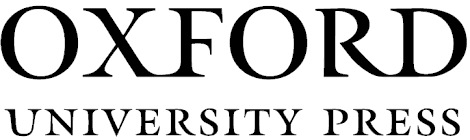 WelcomeWelcomeWelcomeWelcomeWelcomeCEL KSZTAŁCENIA WG NOWEJ PODSTAWY PROGRAMOWEJOCENAOCENAOCENAOCENACEL KSZTAŁCENIA WG NOWEJ PODSTAWY PROGRAMOWEJBARDZO DOBRADOBRADOSTATECZNADOPUSZCZAJĄCAGramatyka i słownictwoUczeń poprawnie stosuje poznane słownictwo z rozdziału Welcome (w tym, m.in., codzienne czynności oraz zajęcia w czasie wolnym, przedmioty szkolne, oceny, określenia czasu, etapy w zyciu człowieka), a także czasy present simple i continuous, past simple, i continuous, present perfect, oraz struktury do wyrażania przyszłości.Uczeń, popełniając nieliczne błędy, stosuje poznane słownictwo z rozdziału Welcome (w tym, m.in., codzienne czynności oraz zajęcia w czasie wolnym, przedmioty szkolne, oceny, określenia czasu, etapy w zyciu człowieka), a także czasy present simple i continuous, past simple, i continuous, present perfect, oraz struktury do wyrażania przyszłości.Uczeń, popełniając liczne błędy, stosuje poznane słownictwo z rozdziału Welcome (w tym, m.in., codzienne czynności oraz zajęcia w czasie wolnym, przedmioty szkolne, oceny, określenia czasu, etapy w zyciu człowieka), a także czasy present simple i continuous, past simple, i continuous, present perfect, oraz struktury do wyrażania przyszłości.Uczeń, popełniając bardzo liczne błędy, stosuje poznane słownictwo z rozdziału Welcome (w tym, m.in., codzienne czynności oraz zajęcia w czasie wolnym, przedmioty szkolne, oceny, określenia czasu, etapy w zyciu człowieka), a także czasy present simple i continuous, past simple, i continuous, present perfect, oraz struktury do wyrażania przyszłości.Rozumienie wypowiedziUczeń rozumie proste, typowe wypowiedzi ustne i pisemne z zakresu obejmującego słownictwo i środki językowe uwzględnione w rozdziale Welcome i wykonuje zadania sprawdzające rozumienie tych tekstów, nie popełniając błędów.Uczeń rozumie proste, typowe wypowiedzi ustne i pisemne z zakresu obejmującego słownictwo i środki językowe uwzględnione w rozdziale Welcome i wykonuje zadania sprawdzające rozumienie tych tekstów, popełniając niewielkie błędy.Uczeń rozumie proste, typowe wypowiedzi ustne i pisemne z zakresu obejmującego słownictwo i środki językowe uwzględnione w rozdziale Welcome i wykonuje zadania sprawdzające rozumienie tych tekstów, popełniając dużo błędów.Uczeń rozumie proste, typowe wypowiedzi ustne i pisemne z zakresu obejmującego słownictwo i środki językowe uwzględnione w rozdziale Welcome i wykonuje zadania sprawdzające rozumienie tych tekstów, popełniając bardzo dużo błędówTworzenie wypowiedziUczeń swobodnie i nie popełniając większych błędów opisuje ludzi, opowiada o czynnościach i wydarzeniach z teraźniejszości i przeszłości, przedstawia intencje i plany na przyszłość oraz wyraża i uzasadnia swoje opinie.Uczeń opisuje ludzi, opowiada o czynnościach i wydarzeniach z teraźniejszości i przeszłości, przedstawia intencje i plany na przyszłość oraz wyraża i uzasadnia swoje opinie, popełniając niewielkie błędy językowe, niewpływające na zrozumienie wypowiedzi.Uczeń opisuje ludzi, opowiada o czynnościach i wydarzeniach z teraźniejszości i przeszłości, przedstawia intencje i plany na przyszłość oraz wyraża i uzasadnia swoje opinie popełniając dość liczne błędy językowe, które w pewnym stopniu wpływają na właściwe zrozumienie wypowiedzi.Uczeń opisuje ludzi, opowiada o czynnościach i wydarzeniach z teraźniejszości i przeszłości, przedstawia intencje i plany na przyszłość oraz wyraża i uzasadnia swoje opinie popełniając liczne błędy językowe, które w znacznym stopniu wpływają na właściwe zrozumienie wypowiedzi.ReagowanieUczeń swobodnie uczestniczy w prostej rozmowie, właściwie i zrozumiale reaguje w sytuacjach komunikacyjnych: uzyskuje i przekazuje informacje, wyraża swoje opinie i pyta o opinie, wyraża swoje upodobania i pyta o upodobania, wyraża intencje i pyta o intencje, a także wyraża propozycje i reaguje na propozycje. Uczeń uczestniczy w prostej rozmowie, w miarę zrozumiale i adekwatnie reaguje w typowych sytuacjach komunikacyjnych: uzyskuje i przekazuje informacje, wyraża swoje opinie i pyta o opinie, wyraża swoje upodobania i pyta o upodobania, wyraża intencje i pyta o intencje, a także wyraża propozycje i reaguje na propozycje; popełnia przy tym niewielkie błędy językowe.Uczeń uczestniczy w bardzo prostej rozmowie, reaguje w typowych sytuacjach komunikacyjnych: uzyskuje i przekazuje informacje, wyraża swoje opinie i pyta o opinie, wyraża swoje upodobania i pyta o upodobania, wyraża intencje i pyta o intencje, a także wyraża propozycje i reaguje na propozycje; popełnia przy tym dość liczne błędy językowe, które w pewnym stopniu zaburzają komunikację.Uczeń z trudnością uczestniczy w bardzo prostej rozmowie: uzyskuje i przekazuje informacje, wyraża swoje opinie i pyta o opinie, wyraża swoje upodobania i pyta o upodobania, wyraża intencje i pyta o intencje, a także wyraża propozycje i reaguje na propozycje; popełnione liczne błędy językowe, w znacznym stopniu zaburzają komunikację.Przetwarzanie wypowiedziUczeń swobodnie i poprawnie przekazuje w języku angielskim informacje zawarte w materiałach wizualnych, a także przekazuje w języku polskim informacje sformułowane w języku angielskim.Uczeń, popełniając nieliczne błędy, przekazuje w języku angielskim informacje zawarte w materiałach wizualnych, a także przekazuje w języku polskim informacje sformułowane w języku angielskim.Uczeń, z pewną trudnością i popełniając dość liczne błędy, przekazuje w języku angielskim informacje zawarte w materiałach wizualnych, a także przekazuje w języku polskim informacje sformułowane w języku angielskim.Uczeń z trudem i popełniając liczne błędy, przekazuje w języku angielskim informacje zawarte w materiałach wizualnych a także przekazuje w języku polskim informacje sformułowane w języku angielskim.UNIT 1UNIT 1UNIT 1UNIT 1UNIT 1CEL KSZTAŁCENIA WG NOWEJ PODSTAWY PROGRAMOWEJOCENAOCENAOCENAOCENACEL KSZTAŁCENIA WG NOWEJ PODSTAWY PROGRAMOWEJBARDZO DOBRADOBRADOSTATECZNADOPUSZCZAJĄCAGramatyka i słownictwoUczeń poprawnie stosuje poznane słownictwo z rozdziału 1 Steps Plus VIII (w tym, m.in., relacje międzyludzkie, relacje romantyczne, uczucia, emocje), oraz z rozdziału 10 ORÓ (sport, sprzęt sportowy, obiekty sportowe); poprawnie stosuje czasy teraźniejsze i przeszłe, czas present perfect, zaimki zwrotne i zaimek each other, konstrukcje such/so z przymiotnikami, a także wyrażenia przyimkowe z przymiotnikami i czasownikami.Uczeń, popełniając nieliczne błędy, stosuje poznane słownictwo z rozdziału 1 Steps Plus VIII (w tym, m.in., relacje międzyludzkie, relacje romantyczne, uczucia, emocje), oraz z rozdziału 10 ORÓ (sport, sprzęt sportowy, obiekty sportowe); na ogół poprawnie stosuje czasy teraźniejsze i przeszłe, czas present perfect, zaimki zwrotne i zaimek each other, konstrukcje such/so z przymiotnikami, a także wyrażenia przyimkowe z przymiotnikami i czasownikami.Uczeń, popełniając dość liczne błędy, stosuje poznane słownictwo z rozdziału 1 Steps Plus VIII (w tym, m.in., relacje międzyludzkie, relacje romantyczne, uczucia, emocje), oraz z rozdziału 10 ORÓ (sport, sprzęt sportowy, obiekty sportowe); stosuje czasy teraźniejsze i przeszłe, czas present perfect, zaimki zwrotne i zaimek each other, konstrukcje such/so z przymiotnikami, a także wyrażenia przyimkowe z przymiotnikami i czasownikami; popełnia przy tym dość liczne błędy.Uczeń, popełniając liczne błędy, stosuje poznane słownictwo z rozdziału 1 Steps Plus VIII (w tym, m.in., relacje międzyludzkie, relacje romantyczne, uczucia, emocje), oraz z rozdziału 10 ORÓ (sport, sprzęt sportowy, obiekty sportowe); popełniając liczne błędy stosuje czasy teraźniejsze i przeszłe, czas present perfect, zaimki zwrotne i zaimek each other, konstrukcje such/so z przymiotnikami, a także wyrażenia przyimkowe z przymiotnikami i czasownikami.Rozumienie wypowiedzi ustnejUczeń rozumie wypowiedzi ustne uwzględnione w rozdziale 1 Steps Plus VIII oraz rozdziale 10 ORÓ i nie popełniając większych błędów wykonuje zadania sprawdzające: określa myśl główną i intencje nadawcy wypowiedzi oraz znajduje w wypowiedzi określone informacje.Uczeń rozumie proste wypowiedzi ustne uwzględnione w rozdziale 1 Steps Plus VIII oraz rozdziale 10 ORÓ i popełniając niewielkie błędy wykonuje zadania sprawdzające: określa myśl główną i intencje nadawcy wypowiedzi oraz znajduje w wypowiedzi określone informacje.Uczeń rozumie proste, wypowiedzi ustne z zakresu rozdziału 1 Steps Plus VIII oraz rozdziału 10 ORÓ i popełniając dość liczne błędy wykonuje zadania sprawdzające: określa myśl główną i intencje nadawcy wypowiedzi oraz znajduje w wypowiedzi określone informacje.Uczeń z trudnością rozumie proste, typowe wypowiedzi ustne z zakresu rozdziału 1 Steps Plus VIII oraz rozdziału 10 ORÓ 
i popełniając liczne błędy wykonuje zadania sprawdzające: określa myśl główną i intencje nadawcy wypowiedzi oraz znajduje w wypowiedzi określone informacjeRozumienie wypowiedzi pisemnejUczeń rozumie wypowiedzi pisemne uwzględnione w rozdziale 1 Steps Plus VIII oraz rozdziale 10 ORÓ i nie popełniając większych błędów wykonuje zadania sprawdzające: określa myśl główną tekstu i fragmentów tekstu, określa intencje autora oraz kontekst wypowiedzi, znajduje w tekście określone informacje oraz rozpoznaje związki między różnymi częściami tekstu.Uczeń rozumie proste wypowiedzi pisemne uwzględnione w rozdziale 1 Steps Plus VIII oraz rozdziale 10 ORÓ i popełniając niewielkie błędy wykonuje zadania sprawdzające: określa myśl główną tekstu i fragmentów tekstu, określa intencje autora oraz kontekst wypowiedzi, znajduje w tekście określone informacje oraz rozpoznaje związki między różnymi częściami tekstu.Uczeń rozumie proste, typowe wypowiedzi pisemne z zakresu rozdziału 1 Steps Plus VIII oraz rozdziału 10 ORÓ 
i popełniając dość liczne błędy wykonuje zadania sprawdzające: określa myśl główną tekstu i fragmentów tekstu, określa intencje autora oraz kontekst wypowiedzi, znajduje w tekście określone informacje oraz rozpoznaje związki między różnymi częściami tekstu.Uczeń z trudnością rozumie proste, typowe wypowiedzi pisemne z zakresu rozdziału 1 Steps Plus VIII oraz rozdziału 10 ORÓ 
i popełniając liczne błędy wykonuje zadania sprawdzające: określa myśl główną tekstu i fragmentów tekstu, określa intencje autora oraz kontekst wypowiedzi, znajduje w tekście określone informacje oraz rozpoznaje związki między różnymi częściami tekstu.Tworzenie wypowiedzi ustnejUczeń swobodnie, nie popełniając większych błędów opisuje relacje między ludźmi, uczucia i emocje, a także dyscypliny sportowe, sprzęt i obiekty sportowe; opowiada o doświadczeniach i wydarzeniach oraz przedstawia fakty z teraźniejszości i przeszłości, wyraża i uzasadnia swoje opinie w odniesieniu do relacji międzyludzkich, a także uprawiania sportu. Uczeń opisuje relacje między ludźmi, uczucia i emocje, a także dyscypliny sportowe, sprzęt i obiekty sportowe; opowiada o doświadczeniach i wydarzeniach oraz przedstawia fakty z teraźniejszości i przeszłości, wyraża i uzasadnia swoje opinie w odniesieniu do relacji międzyludzkich, a także uprawiania sportu; nieliczne błędy językowe na ogół nie zaburzają komunikacji.Uczeń opisuje relacje między ludźmi, uczucia i emocje, a także dyscypliny sportowe, sprzęt i obiekty sportowe; opowiada o doświadczeniach i wydarzeniach oraz przedstawia fakty z teraźniejszości i przeszłości, wyraża i uzasadnia swoje opinie w odniesieniu do relacji międzyludzkich, a także uprawiania sportu; dość liczne błędy językowe w pewnym stopniu wpływają na właściwe zrozumienie wypowiedzi.Uczeń z trudnością opisuje relacje między ludźmi, uczucia i emocje, a także dyscypliny sportowe, sprzęt i obiekty sportowe; opowiada o doświadczeniach i wydarzeniach oraz przedstawia fakty z teraźniejszości i przeszłości, wyraża i uzasadnia swoje opinie w odniesieniu do relacji międzyludzkich, a także uprawiania sportu; liczne błędy językowe w znacznym stopniu wpływają na właściwe zrozumienie wypowiedzi.Tworzenie wypowiedzi pisemnejUczeń, nie popełniając większych błędów i stosując bogate słownictwo i zróżnicowane struktury oraz właściwą formę i styl wypowiedzi, opisuje ludzi, przedmioty i miejsca, a także upodobania, opowiada o doświadczeniach i wydarzeniach z przeszłość, przedstawia fakty z przeszłości i teraźniejszości, jak również intencje i plany na przyszłość, wyraża opinie i emocje; pisze e-maile o nowopoznanych osobach oraz problemach z przyjaciółmi, a także notatkę na temat planowanej imprezy sportowej.Uczeń stosując w miarę właściwą formę i styl oraz popełniając niewielkie błędy językowe, niewpływające na zrozumienie wypowiedzi, opisuje ludzi, przedmioty i miejsca, a także upodobania, opowiada o doświadczeniach i wydarzeniach z przeszłość, przedstawia fakty z przeszłości i teraźniejszości, jak również intencje i plany na przyszłość, wyraża opinie i emocje; pisze e-maile i o nowopoznanych osobach oraz problemach z przyjaciółmi, a także notatkę na temat planowanej imprezy sportowej.Uczeń opisuje ludzi, przedmioty i miejsca, a także upodobania, opowiada o doświadczeniach i wydarzeniach z przeszłość, przedstawia fakty z przeszłości i teraźniejszości, jak również intencje i plany na przyszłość, wyraża opinie i emocje; pisze e-maile o nowopoznanych osobach oraz problemach z przyjaciółmi, a także notatkę na temat planowanej imprezy sportowej; popełnia przy tym dość liczne błędy językowe, które w pewnym stopniu wpływają na właściwe zrozumienie wypowiedzi, oraz stosuje częściowo właściwą formę i styl.Uczeń opisuje ludzi, przedmioty i miejsca, a także upodobania, opowiada o doświadczeniach i wydarzeniach z przeszłość, przedstawia fakty z przeszłości i teraźniejszości, jak również intencje i plany na przyszłość, wyraża opinie i emocje; pisze e-maile o nowopoznanych osobach oraz problemach z przyjaciółmi, a także notatkę na temat planowanej imprezy sportowej.; popełnia przy tym liczne błędy które w znacznym stopniu wpływają na właściwe zrozumienie wypowiedzi oraz poważne błędy w formie i stylu.ReagowanieUczeń swobodnie uczestniczy w rozmowie, właściwie i zrozumiale reaguje w sytuacjach komunikacyjnych: wyraża upodobania i pyta o upodobania, proponuje i reaguje na propozycje, uzyskuje i przekazuje informacje odnośnie relacji międzyludzkich i uprawiania sportów Uczeń uczestniczy w prostej rozmowie, w miarę zrozumiale i adekwatnie reaguje w typowych sytuacjach komunikacyjnych: wyraża upodobania i pyta o upodobania, proponuje i reaguje na propozycje, uzyskuje i przekazuje informacje odnośnie relacji międzyludzkich i uprawiania sportów; nieliczne błędy językowe na ogół nie zaburzają komunikacji. Uczeń uczestniczy w prostej rozmowie wzorując się na modelu, reaguje w typowych sytuacjach komunikacyjnych: wyraża upodobania i pyta o upodobania, proponuje i reaguje na propozycje, uzyskuje i przekazuje informacje odnośnie relacji międzyludzkich i uprawiania sportów; popełnia przy tym błędy językowe, które w pewnym stopniu zaburzają komunikację.Uczeń z trudnością i korzystając z pomocy uczestniczy w bardzo prostej rozmowie: wyraża upodobania i pyta o upodobania, proponuje i reaguje na propozycje, uzyskuje i przekazuje informacje odnośnie relacji międzyludzkich i uprawiania sportów; popełnia przy tym liczne błędy językowe, które w znacznym stopniu zaburzają komunikację.Przetwarzanie wypowiedziUczeń poprawnie uzupełnia luki w emailu napisanym w języku polskim zgodnie z informacjami z tekstów w języku angielskim, tłumaczy fragmenty zdań na język angielski oraz parafrazuje zdania i przekazuje w języku angielskim informacje zawarte w materiałach wizualnych.Uczeń, popełniając nieliczne błędy, uzupełnia luki w emailu napisanym w języku polskim zgodnie z informacjami z tekstu w języku angielskim, tłumaczy fragmenty zdań na język angielski oraz parafrazuje zdania i przekazuje w języku angielskim informacje zawarte w materiałach wizualnych.Uczeń, z pewną trudnością i popełniając dość liczne błędy, uzupełnia luki w emailu napisanym w języku polskim zgodnie z informacjami z tekstu w języku angielskim, tłumaczy fragmenty zdań na język angielski oraz parafrazuje zdania i przekazuje w języku angielskim informacje zawarte w materiałach wizualnych.Uczeń z trudem i popełniając liczne błędy uzupełnia luki w emailu napisanym w języku polskim zgodnie z informacjami z tekstu w języku angielskim, tłumaczy fragmenty zdań na język angielski oraz parafrazuje zdania i przekazuje w języku angielskim informacje zawarte w materiałach wizualnych.UNIT 2UNIT 2UNIT 2UNIT 2UNIT 2CEL KSZTAŁCENIA WG NOWEJ PODSTAWY PROGRAMOWEJOCENAOCENAOCENAOCENACEL KSZTAŁCENIA WG NOWEJ PODSTAWY PROGRAMOWEJBARDZO DOBRADOBRADOSTATECZNADOPUSZCZAJĄCAGramatyka i słownictwoUczeń poprawnie stosuje poznane słownictwo z rozdziału 2 Steps Plus VIII oraz z rozdziału 12 ORÓ (w tym, m.in., urządzenia elektroniczne i czynności z nimi związane, materiały, wynalazki i odkrycia naukowe), a także zaimki względne, zdania przydawkowe oraz przysłówki w stopniu wyższym i najwyższym.Uczeń popełniając nieliczne błędy stosuje poznane słownictwo z rozdziału 2 Steps Plus VIII oraz z rozdziału 12 ORÓ (w tym, m.in., urządzenia elektroniczne i czynności z nimi związane, materiały, wynalazki i odkrycia naukowe), a także zaimki względne, zdania przydawkowe oraz przysłówki w stopniu wyższym i najwyższym.Uczeń popełniając dość liczne błędy stosuje poznane słownictwo z rozdziału 2 Steps Plus VIII oraz z rozdziału 12 ORÓ (w tym, m.in., urządzenia elektroniczne i czynności z nimi związane, materiały, wynalazki i odkrycia naukowe), a także zaimki względne, zdania przydawkowe oraz przysłówki w stopniu wyższym i najwyższym.Uczeń z trudnością i popełniając liczne błędy stosuje poznane słownictwo z rozdziału 2 Steps Plus VIII oraz z rozdziału 12 ORÓ (w tym, m.in., urządzenia elektroniczne i czynności z nimi związane, materiały, wynalazki i odkrycia naukowe), a także zaimki względne, zdania przydawkowe oraz przysłówki w stopniu wyższym i najwyższym.Rozumienie wypowiedzi ustnejUczeń rozumie proste wypowiedzi ustne uwzględnione w rozdziale 2 Steps Plus VIII oraz rozdziale 12 ORÓ i nie popełniając większych błędów wykonuje zadania sprawdzające: określa myśl główną, intencje nadawcy i kontekst wypowiedzi oraz znajduje w wypowiedzi określone informacje.Uczeń rozumie proste, typowe wypowiedzi ustne uwzględnione w rozdziale 2 Steps Plus VIII oraz rozdziale 12 ORÓ i popełniając niewielkie błędy wykonuje zadania sprawdzające: określa myśl główną, intencje nadawcy i kontekst wypowiedzi oraz znajduje w wypowiedzi określone informacje.Uczeń rozumie proste, typowe wypowiedzi ustne z zakresu rozdziału 2 Steps Plus VIII oraz rozdziału 12 ORÓ 
i popełniając dość liczne błędy wykonuje zadania sprawdzające: określa myśl główną, intencje nadawcy i kontekst wypowiedzi oraz znajduje w wypowiedzi określone informacje.Uczeń z trudnością rozumie proste, typowe wypowiedzi ustne z zakresu rozdziału 2 Steps Plus VIII oraz rozdziału 12 ORÓ 
i popełniając liczne błędy wykonuje zadania sprawdzające: określa myśl główną, intencje nadawcy i kontekst wypowiedzi oraz znajduje w wypowiedzi określone informacje.Rozumienie wypowiedzi pisemnejUczeń rozumie proste wypowiedzi pisemne uwzględnione w rozdziale 2 Steps Plus VIII oraz rozdziale 12 ORÓ i nie popełniając większych błędów wykonuje zadania sprawdzające: określa myśl główną tekstu i intencje autora, znajduje w tekście określone informacje, rozpoznaje związki między różnymi częściami tekstu oraz układa informacje w określonym porządku.Uczeń rozumie proste, typowe wypowiedzi pisemne uwzględnione w rozdziale 2 Steps Plus VIII oraz rozdziale 12 ORÓ i popełniając niewielkie błędy wykonuje zadania sprawdzające: określa myśl główną tekstu i intencje autora, znajduje w tekście określone informacje, rozpoznaje związki między różnymi częściami tekstu oraz układa informacje w określonym porządku.Uczeń rozumie proste, typowe wypowiedzi pisemne z zakresu rozdziału 2 Steps Plus VIII oraz rozdziału 12 ORÓ i popełniając dość liczne błędy wykonuje zadania sprawdzające: określa myśl główną tekstu i intencje autora, znajduje w tekście określone informacje, rozpoznaje związki między różnymi częściami tekstu oraz układa informacje w określonym porządku.Uczeń z trudnością rozumie proste, typowe wypowiedzi pisemne z zakresu rozdziału 2 Steps Plus VIII oraz rozdziału 12 ORÓ 
i popełniając liczne błędy wykonuje zadania sprawdzające: określa myśl główną tekstu i intencje autora, znajduje w tekście określone informacje, rozpoznaje związki między różnymi częściami tekstu oraz układa informacje w określonym porządku.Tworzenie wypowiedzi ustnejUczeń w sposób płynny, nie popełniając większych błędów opisuje urządzenia elektroniczne i inne przedmioty, opowiada o doświadczeniach i wydarzeniach oraz przedstawia fakty z teraźniejszości i przeszłości, a także wyraża i uzasadnia swoje opinie w odniesieniu do korzystania z technologii, a zwłaszcza technologii informacyjno-komunikacyjnej. Uczeń urządzenia elektroniczne i inne przedmioty, opowiada o doświadczeniach i wydarzeniach oraz przedstawia fakty z teraźniejszości i przeszłości, a także wyraża i uzasadnia swoje opinie w odniesieniu do korzystania z technologii, a zwłaszcza technologii informacyjno-komunikacyjnej; nieliczne błędy językowe na ogół nie zaburzają komunikacji.Uczeń opisuje urządzenia elektroniczne i inne przedmioty, opowiada o doświadczeniach i wydarzeniach oraz przedstawia fakty z teraźniejszości i przeszłości, a także wyraża i uzasadnia swoje opinie w odniesieniu do korzystania z technologii, a zwłaszcza technologii informacyjno-komunikacyjnej; dość liczne błędy językowe w pewnym stopniu wpływają na właściwe zrozumienie wypowiedzi.Uczeń z trudnością opisuje urządzenia elektroniczne i inne przedmioty, opowiada o doświadczeniach i wydarzeniach oraz przedstawia fakty z teraźniejszości i przeszłości, a także wyraża i uzasadnia swoje opinie w odniesieniu do korzystania z technologii, a zwłaszcza technologii informacyjno-komunikacyjnej; liczne błędy językowe w znacznym stopniu wpływają na właściwe zrozumienie wypowiedzi.Tworzenie wypowiedzi pisemnejUczeń, nie popełniając większych błędów i stosując bogate słownictwo i zróżnicowane struktury oraz właściwą formę i styl wypowiedzi, opisuje ludzi, przedmioty i miejsca, a także upodobania, opowiada o czynnościach, doświadczeniach i wydarzeniach oraz przedstawia fakty z przeszłości i teraźniejszości, jak również intencje i plany na przyszłość, wyraża opinie i emocje; pisze e-mail na temat zakupionego gadżetu, a także przygotowuje wpis na blog o korzystaniu z Internetu oraz na forum internetowe o pomyśle na nowy środek transportu. Uczeń stosując w miarę właściwą formę i styl oraz popełniając niewielkie błędy językowe, niewpływające na zrozumienie wypowiedzi, opisuje ludzi, przedmioty i miejsca, a także upodobania, opowiada o czynnościach, doświadczeniach i wydarzeniach oraz przedstawia fakty z przeszłości i teraźniejszości, jak również intencje i plany na przyszłość, wyraża opinie i emocje; pisze e-mail na temat zakupionego gadżetu, a także przygotowuje wpis na blog o korzystaniu z Internetu oraz na forum internetowe o pomyśle na nowy środek transportu.Uczeń opisuje ludzi, przedmioty i miejsca, a także upodobania, opowiada o czynnościach, doświadczeniach i wydarzeniach oraz przedstawia fakty z przeszłości i teraźniejszości, jak również intencje i plany na przyszłość, wyraża opinie i emocje; pisze e-mail na temat zakupionego gadżetu, a także przygotowuje wpis na blog o korzystaniu z Internetu oraz na forum internetowe o pomyśle na nowy środek transportu; popełnia przy tym dość liczne błędy językowe, które w pewnym stopniu wpływają na właściwe zrozumienie wypowiedzi, oraz stosuje częściowo właściwą formę i styl.Uczeń opisuje ludzi, przedmioty i miejsca, a także upodobania, opowiada o czynnościach, doświadczeniach i wydarzeniach oraz przedstawia fakty z przeszłości i teraźniejszości, jak również intencje i plany na przyszłość, wyraża opinie i emocje; pisze e-mail na temat zakupionego gadżetu, a także przygotowuje wpis na blog o korzystaniu z Internetu oraz na forum internetowe o pomyśle na nowy środek transportu; popełnia przy tym liczne błędy które w znacznym stopniu wpływają na właściwe zrozumienie wypowiedzi oraz poważne błędy w formie i stylu.ReagowanieUczeń swobodnie uczestniczy w rozmowie, właściwie i zrozumiale reaguje w sytuacjach komunikacyjnych: wyraża prośbę, instruuje, proponuje i zaprasza, uzyskuje i przekazuje informacje odnośnie korzystania z technologii i urządzeń elektronicznych. Uczeń uczestniczy w prostej rozmowie, w miarę zrozumiale i adekwatnie reaguje w typowych sytuacjach komunikacyjnych: wyraża prośbę, instruuje, proponuje i zaprasza, uzyskuje i przekazuje informacje odnośnie korzystania z technologii i urządzeń elektronicznych; nieliczne błędy językowe na ogół nie zaburzają komunikacji. Uczeń uczestniczy w prostej rozmowie wzorując się na modelu, reaguje w typowych sytuacjach komunikacyjnych: wyraża prośbę, instruuje, proponuje i zaprasza, uzyskuje i przekazuje informacje odnośnie korzystania z technologii i urządzeń elektronicznych; popełnia przy tym błędy językowe, które w pewnym stopniu zaburzają komunikację.Uczeń z trudnością i korzystając z pomocy uczestniczy w bardzo prostej rozmowie: wyraża prośbę, instruuje, proponuje i zaprasza, uzyskuje i przekazuje informacje odnośnie korzystania z technologii i urządzeń elektronicznych; popełnia przy tym liczne błędy językowe, które w znacznym stopniu zaburzają komunikację.Przetwarzanie wypowiedziUczeń poprawnie tłumaczy fragmenty zdań na język angielski, parafrazuje zdania oraz przekazuje w języku angielskim informacje zawarte w materiałach wizualnych.Uczeń, popełniając nieliczne błędy, tłumaczy fragmenty zdań na język angielski, parafrazuje zdania oraz przekazuje w języku angielskim informacje zawarte w materiałach wizualnych.Uczeń, z pewną trudnością i popełniając dość liczne błędy, tłumaczy fragmenty zdań na język angielski, parafrazuje zdania oraz przekazuje w języku angielskim informacje zawarte w materiałach wizualnych.Uczeń z trudem i popełniając liczne błędy tłumaczy fragmenty zdań na język angielski, parafrazuje zdania oraz przekazuje w języku angielskim informacje zawarte w materiałach wizualnych.UNIT 3UNIT 3UNIT 3UNIT 3UNIT 3CEL KSZTAŁCENIA WG NOWEJ PODSTAWY PROGRAMOWEJOCENAOCENAOCENAOCENACEL KSZTAŁCENIA WG NOWEJ PODSTAWY PROGRAMOWEJBARDZO DOBRADOBRADOSTATECZNADOPUSZCZAJĄCAGramatyka i słownictwoUczeń poprawnie stosuje poznane słownictwo z rozdziału 3 Steps Plus VIII oraz z rozdziału 13 ORÓ (w tym, m.in., wyrażenia z czasownikami make i do, prace domowe, obowiązki szkolne, jak również klęski żywiołowe, pory roku i miesiące oraz słownictwo związane ochroną przyrody i środowiska); nie popełniając błędów wyraża prawdopodobieństwo przy pomocy przysłówków probably, definitely, certainly oraz czasownikow modalnych will/won’t, might/might not, may/may not, a także obowiązek, zakaz lub brak obowiązku przy pomocy have to, must, mustn’t, can, can’tUczeń, popełniając nieliczne błędy, stosuje poznane słownictwo z rozdziału 3 Steps Plus VIII oraz z rozdziału 13 ORÓ (w tym, m.in., wyrażenia z czasownikami make i do, prace domowe, obowiązki szkolne, jak również klęski żywiołowe, pory roku i miesiące oraz słownictwo związane ochroną przyrody i środowiska); na ogół poprawnie wyraża prawdopodobieństwo przy pomocy przysłówków probably, definitely, certainly oraz czasownikow modalnych will/won’t, might/might not, may/may not, a także obowiązek, zakaz lub brak obowiązku przy pomocy have to, must, mustn’t, can, can’tUczeń popełniając dość liczne błędy stosuje poznane słownictwo z rozdziału 3 Steps Plus VIII oraz z rozdziału 13 ORÓ (w tym, m.in., wyrażenia z czasownikami make i do, prace domowe, obowiązki szkolne, jak również klęski żywiołowe, pory roku i miesiące oraz słownictwo związane ochroną przyrody i środowiska); popełniając dość liczne błędy wyraża prawdopodobieństwo przy pomocy przysłówków probably, definitely, certainly oraz czasownikow modalnych will/won’t, might/might not, may/may not, a także obowiązek, zakaz lub brak obowiązku przy pomocy have to, must, mustn’t, can, can’t.Uczeń z trudnością i popełniając liczne błędy stosuje poznane słownictwo z rozdziału 3 Steps Plus VIII oraz z rozdziału 13 ORÓ (w tym, m.in., wyrażenia z czasownikami make i do, prace domowe, obowiązki szkolne, jak również klęski żywiołowe, pory roku i miesiące oraz słownictwo związane ochroną przyrody i środowiska); popełniając liczne błędy wyraża prawdopodobieństwo przy pomocy przysłówków probably, definitely, certainly oraz czasownikow modalnych will/won’t, might/might not, may/may not, a także obowiązek, zakaz lub brak obowiązku przy pomocy have to, must, mustn’t, can, can’t.Rozumienie wypowiedzi ustnejUczeń rozumie proste, wypowiedzi ustne uwzględnione w rozdziale 3 Steps Plus VIII oraz rozdziale 13 ORÓ i nie popełniając większych błędów wykonuje zadania sprawdzające: określa myśl główną i kontekst wypowiedzi oraz znajduje w wypowiedzi określone informacje.Uczeń rozumie proste, typowe wypowiedzi ustne uwzględnione w rozdziale 3 Steps Plus VIII oraz rozdziale 13 ORÓ i popełniając nieliczne błędy wykonuje zadania sprawdzające: określa myśl główną i kontekst wypowiedzi oraz znajduje w wypowiedzi określone informacje.Uczeń rozumie proste, typowe wypowiedzi ustne z zakresu rozdziału 3 Steps Plus VIII oraz rozdziału 13 ORÓ 
i popełniając dość liczne błędy wykonuje zadania sprawdzające: określa myśl główną i kontekst wypowiedzi oraz znajduje w wypowiedzi określone informacje.Uczeń z trudnością rozumie proste, typowe wypowiedzi ustne z zakresu rozdziału 3 Steps Plus VIII oraz rozdziału 13 ORÓ 
i popełniając liczne błędy wykonuje zadania sprawdzające: określa myśl główną i kontekst wypowiedzi oraz znajduje w wypowiedzi określone informacjeRozumienie wypowiedzi pisemnejUczeń rozumie proste, typowe wypowiedzi pisemne uwzględnione w rozdziale 3 Steps Plus VIII oraz rozdziale 13 ORÓ i nie popełniając większych błędów wykonuje zadania sprawdzające: określa myśl główną i intencje autora tekstu oraz kontekst wypowiedzi, znajduje w tekście określone informacje, rozpoznaje związki między różnymi częściami tekstu oraz układa informacje w określonym porządku.Uczeń rozumie proste, typowe wypowiedzi pisemne uwzględnione w rozdziale 3 Steps Plus VIII oraz rozdziale 13 ORÓ i popełniając niewielkie błędy wykonuje zadania sprawdzające: określa myśl główną i intencje autora tekstu oraz kontekst wypowiedzi, znajduje w tekście określone informacje, rozpoznaje związki między różnymi częściami tekstu oraz układa informacje w określonym porządku.Uczeń rozumie proste, typowe wypowiedzi pisemne z zakresu rozdziału 3 Steps Plus VIII oraz rozdziału 13 ORÓ i popełniając dość liczne błędy wykonuje zadania sprawdzające: określa myśl główną i intencje autora tekstu oraz kontekst wypowiedzi, znajduje w tekście określone informacje, rozpoznaje związki między różnymi częściami tekstu oraz układa informacje w określonym porządku.Uczeń z trudnością rozumie proste, typowe wypowiedzi pisemne z zakresu rozdziału 3 Steps Plus VIII oraz rozdziału 13 ORÓ
i popełniając liczne błędy wykonuje zadania sprawdzające: określa myśl główną i intencje autora tekstu oraz kontekst wypowiedzi, znajduje w tekście określone informacje, rozpoznaje związki między różnymi częściami tekstu oraz układa informacje w określonym porządku.Tworzenie wypowiedzi ustnejUczeń swobodnie, nie popełniając większych błędów opisuje zjawiska pogodowe, rośliny, zwierzęta, upodobania, opowiada o czynnościach z teraźniejszości, przedstawia fakty z teraźniejszości i przeszłości oraz marzenia i plany na przyszłość a także wyraża i uzasadnia swoje opinie w odniesieniu do praw i obowiązków oraz przewidywania przyszłości, jak również ochrony środowiska. Uczeń opisuje zjawiska pogodowe, rośliny, zwierzęta, upodobania, opowiada o czynnościach z teraźniejszości, przedstawia fakty z teraźniejszości i przeszłości oraz marzenia i plany na przyszłość a także wyraża i uzasadnia swoje opinie w odniesieniu do praw i obowiązków oraz przewidywania przyszłości, jak również ochrony środowiska; nieliczne błędy językowe na ogół nie zaburzają komunikacji.Uczeń opisuje zjawiska pogodowe, rośliny, zwierzęta, upodobania, opowiada o czynnościach z teraźniejszości, przedstawia fakty z teraźniejszości i przeszłości oraz marzenia i plany na przyszłość a także wyraża i uzasadnia swoje opinie w odniesieniu do praw i obowiązków oraz przewidywania przyszłości, jak również ochrony środowiska; dość liczne błędy językowe w pewnym stopniu wpływają na właściwe zrozumienie wypowiedzi.Uczeń z trudnością opisuje zjawiska pogodowe, rośliny, zwierzęta, upodobania, opowiada o czynnościach z teraźniejszości, przedstawia fakty z teraźniejszości i przeszłości oraz marzenia i plany na przyszłość a także wyraża i uzasadnia swoje opinie w odniesieniu do praw i obowiązków oraz przewidywania przyszłości, jak również ochrony środowiska; liczne błędy językowe w znacznym stopniu wpływają na właściwe zrozumienie wypowiedzi.Tworzenie wypowiedzi pisemnejUczeń, nie popełniając większych błędów i stosując bogate słownictwo i zróżnicowane struktury oraz właściwą formę i styl wypowiedzi, opisuje miejsca i zjawiska, opowiada o czynnościach, doświadczeniach i wydarzeniach oraz przedstawia fakty z przeszłości i teraźniejszości, jak również i plany na przyszłość, wyraża i uzasadnia opinie; pisze wiadomość odnosząc się do swoich obowiązków domowych, a także przygotowuje wpis na blog o akcji mającej na celu ochronę środowiska.Uczeń stosując w miarę właściwą formę i styl oraz popełniając nieliczne błędy językowe, na ogół niezaburzające zrozumienia, opisuje miejsca i zjawiska, opowiada o czynnościach, doświadczeniach i wydarzeniach oraz przedstawia fakty z przeszłości i teraźniejszości, jak również i plany na przyszłość, wyraża i uzasadnia opinie; pisze wiadomość odnosząc się do swoich obowiązków domowych, a także przygotowuje wpis na blog o akcji mającej na celu ochronę środowiska.Uczeń opisuje miejsca i zjawiska, opowiada o czynnościach, doświadczeniach i wydarzeniach oraz przedstawia fakty z przeszłości i teraźniejszości, jak również i plany na przyszłość, wyraża i uzasadnia opinie; pisze wiadomość odnosząc się do swoich obowiązków domowych, a także przygotowuje wpis na blog o akcji mającej na celu ochronę środowiska; popełnia przy tym dość liczne błędy językowe, które w pewnym stopniu wpływają na właściwe zrozumienie wypowiedzi, oraz stosuje częściowo właściwą formę i styl.Uczeń opisuje miejsca i zjawiska, opowiada o czynnościach, doświadczeniach i wydarzeniach oraz przedstawia fakty z przeszłości i teraźniejszości, jak również i plany na przyszłość, wyraża i uzasadnia opinie; pisze wiadomość odnosząc się do swoich obowiązków domowych, a także przygotowuje wpis na blog o akcji mającej na celu ochronę środowiska; popełnia przy tym liczne błędy które w znacznym stopniu wpływają na właściwe zrozumienie wypowiedzi oraz poważne błędy w formie i stylu.ReagowanieUczeń swobodnie uczestniczy w rozmowie, właściwie i zrozumiale reaguje w sytuacjach komunikacyjnych: udziela pozwolenia, nakazuje, zakazuje, wyraża intencje i prośby, zachęca i proponuje, uzyskuje i przekazuje informacje i wyjaśnienia odnośnie obowiązków domowych i szkolnych, oraz zjawisk pogodowych. Uczeń uczestniczy w prostej rozmowie, w miarę zrozumiale i adekwatnie reaguje w typowych sytuacjach komunikacyjnych: udziela pozwolenia, nakazuje, zakazuje, wyraża intencje i prośby, zachęca i proponuje, uzyskuje i przekazuje informacje i wyjaśnienia odnośnie obowiązków domowych i szkolnych, oraz zjawisk pogodowych; nieliczne błędy językowe na ogół nie zaburzają komunikacji. Uczeń uczestniczy w prostej rozmowie wzorując się na modelu, reaguje w typowych sytuacjach komunikacyjnych: udziela pozwolenia, nakazuje, zakazuje, wyraża intencje i prośby, zachęca i proponuje, uzyskuje i przekazuje informacje i wyjaśnienia odnośnie obowiązków domowych i szkolnych, oraz zjawisk pogodowych; popełnia przy tym błędy językowe, które w pewnym stopniu zaburzają komunikację.Uczeń z trudnością i korzystając z pomocy uczestniczy w bardzo prostej rozmowie: udziela pozwolenia, nakazuje, zakazuje, wyraża intencje i prośby, zachęca i proponuje, uzyskuje i przekazuje informacje i wyjaśnienia odnośnie obowiązków domowych i szkolnych, oraz zjawisk pogodowych; popełnia przy tym liczne błędy językowe, które w znacznym stopniu zaburzają komunikację.Przetwarzanie wypowiedziUczeń poprawnie tłumaczy fragmenty zdań na język angielski oraz parafrazuje zdania i przekazuje w języku angielskim informacje zawarte w materiałach wizualnych.Uczeń, popełniając nieliczne błędy, tłumaczy fragmenty zdań na język angielski oraz parafrazuje zdania i przekazuje w języku angielskim informacje zawarte w materiałach wizualnych.Uczeń, z pewną trudnością i popełniając dość liczne błędy, tłumaczy fragmenty zdań na język angielski oraz parafrazuje zdania i przekazuje w języku angielskim informacje zawarte w materiałach wizualnych.Uczeń z trudem i popełniając liczne błędy tłumaczy fragmenty zdań na język angielski oraz parafrazuje zdania i przekazuje w języku angielskim informacje zawarte w materiałach wizualnych.UNIT 4UNIT 4UNIT 4UNIT 4UNIT 4CEL KSZTAŁCENIA WG NOWEJ PODSTAWY PROGRAMOWEJOCENAOCENAOCENAOCENACEL KSZTAŁCENIA WG NOWEJ PODSTAWY PROGRAMOWEJBARDZO DOBRADOBRADOSTATECZNADOPUSZCZAJĄCAGramatyka i słownictwoUczeń poprawnie stosuje poznane słownictwo z rozdziału 4 Steps Plus VIII oraz z rozdziału 14 ORÓ (w tym, m.in., słownictwo związane z życiem społecznym – przestępstwa, przestępcy, czasowniki opisujące rodzaje przestępstw, sposoby karania przestępców, zawody związane z prawem, akcje charytatywne i protestacyjne), poprawnie posługuje się czasami past simple, past continuous i past perfect, poprawnie stosuje pytania rozłączne i czasowniki frazowe. Uczeń na ogół poprawnie stosuje poznane słownictwo z rozdziału 4 Steps Plus VIII oraz z rozdziału 14 ORÓ (w tym, m.in., słownictwo związane z życiem społecznym – przestępstwa, przestępcy, czasowniki opisujące rodzaje przestępstw, sposoby karania przestępców, zawody związane z prawem, akcje charytatywne i protestacyjne); posługuje się czasami past simple, past continuous i past perfect i stosuje pytania rozłączne i czasowniki frazowe; popełnia przy tym nieliczne błędy.Uczeń popełniając liczne błędy stosuje poznane słownictwo z rozdziału 4 Steps Plus VIII oraz z rozdziału 14 ORÓ (w tym, m.in., słownictwo związane z życiem społecznym – przestępstwa, przestępcy, czasowniki opisujące rodzaje przestępstw, sposoby karania przestępców, zawody związane z prawem, akcje charytatywne i protestacyjne), popełniając dość liczne błędy posługuje się czasami past simple, past continuous i past perfect oraz stosuje pytania rozłączne i czasowniki frazowe.Uczeń z trudnością i popełniając bardzo liczne błędy, stosuje poznane słownictwo z rozdziału 4 Steps Plus VIII oraz z rozdziału 14 ORÓ (w tym, m.in., słownictwo związane z życiem społecznym – przestępstwa, przestępcy, czasowniki opisujące rodzaje przestępstw, sposoby karania przestępców, zawody związane z prawem, akcje charytatywne i protestacyjne), popełniając liczne błędy posługuje się czasami past simple, past continuous i past perfect oraz stosuje pytania rozłączne i czasowniki frazowe. Rozumienie wypowiedzi ustnejUczeń rozumie proste wypowiedzi ustne uwzględnione w rozdziale 4 Steps Plus VIII oraz rozdziale 14 ORÓ i nie popełniając błędów wykonuje zadania sprawdzające: określa myśl główną i kontekst wypowiedzi, a także znajduje w wypowiedzi określone informacje.Uczeń rozumie proste, typowe wypowiedzi ustne uwzględnione w rozdziale 4 Steps Plus VIII oraz rozdziale 14 ORÓ i popełniając nieliczne błędy wykonuje zadania sprawdzające: określa myśl główną i kontekst wypowiedzi, a także znajduje w wypowiedzi określone informacje.Uczeń rozumie proste, typowe wypowiedzi ustne z zakresu rozdziału 4 Steps Plus VIII oraz rozdziału 14 ORÓ
i popełniając dość liczne błędy wykonuje zadania sprawdzające:, określa myśl główną i kontekst wypowiedzi, a także znajduje w wypowiedzi określone informacje.Uczeń z trudnością rozumie proste, typowe wypowiedzi ustne z zakresu rozdziału 4 Steps Plus VIII oraz rozdziału 14ORÓ i popełniając liczne błędy wykonuje zadania sprawdzające: określa myśl główną i kontekst wypowiedzi, a także znajduje w wypowiedzi określone informacje.Rozumienie wypowiedzi pisemnejUczeń rozumie proste wypowiedzi pisemne uwzględnione w rozdziale 4 Steps Plus VIII oraz rozdziale 14 ORÓ i nie popełniając błędów wykonuje zadania sprawdzające: określa myśl główną tekstu, znajduje w tekście określone informacje oraz rozpoznaje związki między różnymi częściami tekstu.Uczeń rozumie proste, typowe wypowiedzi pisemne uwzględnione w rozdziale 4 Steps Plus VIII oraz rozdziale 14 ORÓ i popełniając nieliczne błędy wykonuje zadania sprawdzające: określa myśl główną tekstu, znajduje w tekście określone informacje oraz rozpoznaje związki między różnymi częściami tekstu.Uczeń rozumie proste, typowe wypowiedzi pisemne z zakresu rozdziału Steps Plus VIII oraz rozdziale 14 ORÓ i popełniając dość liczne błędy wykonuje zadania sprawdzające: określa myśl główną tekstu, znajduje w tekście określone informacje oraz rozpoznaje związki między różnymi częściami tekstu.Uczeń z trudnością rozumie proste, typowe wypowiedzi pisemne z zakresu rozdziału 4 Steps Plus VIII oraz rozdziale 14 ORÓ 
i popełniając liczne błędy wykonuje zadania sprawdzające: określa myśl główną tekstu, znajduje w tekście określone informacje oraz rozpoznaje związki między różnymi częściami tekstu.Tworzenie wypowiedzi ustnejUczeń swobodnie i nie popełniając większych błędów, opisuje ludzi, przedmioty, miejsca i zjawiska, opowiada o czynnościach i wydarzeniach dotyczących przestępczości oraz przedstawia fakty z przeszłości i teraźniejszości, wyraża swoją opinię odnośnie działań charytatywnych oraz akcji protestacyjnych.Uczeń popełniając niewielkie błędy językowe i/lub wymowy, na ogół niewpływające na zrozumienie wypowiedzi, opisuje ludzi, przedmioty, miejsca i zjawiska, opowiada o czynnościach i wydarzeniach dotyczących przestępczości oraz przedstawia fakty z przeszłości i teraźniejszości, wyraża swoją opinię odnośnie działań charytatywnych oraz akcji protestacyjnych.Uczeń opisuje ludzi, przedmioty, miejsca i zjawiska, opowiada o czynnościach i wydarzeniach dotyczących przestępczości oraz przedstawia fakty z przeszłości i teraźniejszości, wyraża swoją opinię odnośnie działań charytatywnych oraz akcji protestacyjnych; popełnia przy tym dość liczne błędy językowe i wymowy, które w pewnym stopniu wpływają na właściwe zrozumienie wypowiedzi.Uczeń z trudnością opisuje ludzi, przedmioty, miejsca i zjawiska, opowiada o czynnościach i wydarzeniach dotyczących przestępczości oraz przedstawia fakty z przeszłości i teraźniejszości, wyraża swoją opinię odnośnie działań charytatywnych oraz akcji protestacyjnych; popełnia przy tym liczne błędy językowe i wymowy, które w znacznym stopniu wpływają na właściwe zrozumienie wypowiedzi.Tworzenie wypowiedzi pisemnejUczeń, nie popełniając większych błędów i stosując bogate słownictwo i zróżnicowane struktury oraz właściwą formę i styl wypowiedzi, opisuje ludzi i zjawiska, opowiada o czynnościach, doświadczeniach i wydarzeniach oraz przedstawia fakty z przeszłości i teraźniejszości, jak również plany na przyszłość, wyraża i uzasadnia swoje opinie; pisze ogłoszenie zapraszające na spotkanie z policjantem, a także teksty opowiadające o osobach działających na rzecz poprawy bezpieczeństwa lub na rzecz praw człowieka.Uczeń stosując w miarę właściwą formę i styl oraz popełniając nieliczne błędy językowe, na ogół niezaburzające zrozumienia, opisuje ludzi i zjawiska, opowiada o czynnościach, doświadczeniach i wydarzeniach oraz przedstawia fakty z przeszłości i teraźniejszości, jak również plany na przyszłość, wyraża i uzasadnia swoje opinie; pisze ogłoszenie zapraszające na spotkanie z policjantem, a także teksty opowiadające o osobach działających na rzecz poprawy bezpieczeństwa lub na rzecz praw człowieka.Uczeń opisuje ludzi i zjawiska, opowiada o czynnościach, doświadczeniach i wydarzeniach oraz przedstawia fakty z przeszłości i teraźniejszości, jak również plany na przyszłość, wyraża i uzasadnia swoje opinie; pisze ogłoszenie zapraszające na spotkanie z policjantem, a także teksty opowiadające o osobach działających na rzecz poprawy bezpieczeństwa lub na rzecz praw człowieka; popełnia przy tym dość liczne błędy językowe, które w pewnym stopniu wpływają na właściwe zrozumienie wypowiedzi, oraz stosuje częściowo właściwą formę i styl.Uczeń opisuje ludzi i zjawiska, opowiada o czynnościach, doświadczeniach i wydarzeniach oraz przedstawia fakty z przeszłości i teraźniejszości, jak również plany na przyszłość, wyraża i uzasadnia swoje opinie; pisze ogłoszenie zapraszające na spotkanie z policjantem, a także teksty opowiadające o osobach działających na rzecz poprawy bezpieczeństwa lub na rzecz praw człowieka; popełnia przy tym liczne błędy które w znacznym stopniu wpływają na właściwe zrozumienie wypowiedzi oraz poważne błędy w formie i stylu.ReagowanieUczeń swobodnie uczestniczy w rozmowie, właściwie i zrozumiale reaguje w sytuacjach komunikacyjnych: prowadzi rozmowę, wyraża prośbę, proponuje, wyraża opinię, zgadza się lub nie zgadza się z opiniami innych, uzyskuje i przekazuje informacje i wyjaśnienia odnośnie różnych aspektów życia społecznego.Uczeń uczestniczy w prostej rozmowie, w miarę zrozumiale i adekwatnie reaguje w typowych sytuacjach komunikacyjnych: prowadzi rozmowę, wyraża prośbę, proponuje, wyraża opinię, zgadza się lub nie zgadza się z opiniami innych, uzyskuje i przekazuje informacje i wyjaśnienia odnośnie różnych aspektów życia społecznego; nieliczne błędy językowe na ogół nie zaburzają komunikacji. Uczeń uczestniczy w prostej rozmowie wzorując się na modelu, reaguje w typowych sytuacjach komunikacyjnych: prowadzi rozmowę, wyraża prośbę, proponuje, wyraża opinię, zgadza się lub nie zgadza się z opiniami innych, uzyskuje i przekazuje informacje i wyjaśnienia odnośnie różnych aspektów życia społecznego; popełnia przy tym błędy językowe, które w pewnym stopniu zaburzają komunikację.Uczeń z trudnością i korzystając z pomocy uczestniczy w bardzo prostej rozmowie: wyraża prośbę, proponuje, wyraża opinię, zgadza się lub nie zgadza się z opiniami innych, uzyskuje i przekazuje informacje i wyjaśnienia odnośnie różnych aspektów życia społecznego; popełnia przy tym liczne błędy językowe, które w znacznym stopniu zaburzają komunikację.Przetwarzanie wypowiedziUczeń poprawnie uzupełnia luki w emailu napisanym w języku polskim zgodnie z informacjami z tekstów w języku angielskim, tłumaczy fragmenty zdań na język angielski oraz parafrazuje zdania i przekazuje w języku angielskim informacje zawarte w materiałach wizualnych.Uczeń, popełniając nieliczne błędy, uzupełnia luki w emailu napisanym w języku polskim zgodnie z informacjami z tekstu w języku angielskim, tłumaczy fragmenty zdań na język angielski oraz parafrazuje zdania i przekazuje w języku angielskim informacje zawarte w materiałach wizualnych.Uczeń, z pewną trudnością i popełniając dość liczne błędy, uzupełnia luki w emailu napisanym w języku polskim zgodnie z informacjami z tekstu w języku angielskim, tłumaczy fragmenty zdań na język angielski oraz parafrazuje zdania i przekazuje w języku angielskim informacje zawarte w materiałach wizualnych.Uczeń z trudem i popełniając liczne błędy uzupełnia luki w emailu napisanym w języku polskim zgodnie z informacjami z tekstu w języku angielskim, tłumaczy fragmenty zdań na język angielski oraz parafrazuje zdania i przekazuje w języku angielskim informacje zawarte w materiałach wizualnych.UNIT 5UNIT 5UNIT 5UNIT 5UNIT 5CEL KSZTAŁCENIA WG NOWEJ PODSTAWY PROGRAMOWEJOCENAOCENAOCENAOCENACEL KSZTAŁCENIA WG NOWEJ PODSTAWY PROGRAMOWEJBARDZO DOBRADOBRADOSTATECZNADOPUSZCZAJĄCAGramatyka i słownictwoUczeń poprawnie stosuje poznane słownictwo z rozdziału 5 Steps Plus VIII (w tym, m.in., czasowniki związane z robieniem zakupów, formy płatności, sposoby oszczędzania, fundusze), a także czasowniki w formie –ing i bezokolicznika, czasowniki frazowe i wyrażenia przyimkowe dotyczące zakupów; poprawnie posługuje się konstrukcjami w stronie biernej. Uczeń, popełniając nieliczne błędy, stosuje poznane słownictwo z rozdziału 5 Steps Plus VIII (w tym, m.in., czasowniki związane z robieniem zakupów, formy płatności, sposoby oszczędzania, fundusze), a także czasowniki w formie –ing i bezokolicznika, czasowniki frazowe i wyrażenia przyimkowe dotyczące zakupów; poprawnie posługuje się konstrukcjami w stronie biernej.Uczeń, popełniając liczne błędy, stosuje poznane słownictwo z rozdziału 5 Steps Plus VIII (w tym, m.in., czasowniki związane z robieniem zakupów, formy płatności, sposoby oszczędzania, fundusze), a także czasowniki w formie –ing i bezokolicznika, czasowniki frazowe i wyrażenia przyimkowe dotyczące zakupów; poprawnie posługuje się konstrukcjami w stronie biernej.Uczeń z trudnością i popełniając bardzo liczne błędy, stosuje poznane słownictwo z rozdziału 5 Steps Plus VIII (w tym, m.in., czasowniki związane z robieniem zakupów, formy płatności, sposoby oszczędzania, fundusze), a także czasowniki w formie –ing i bezokolicznika, czasowniki frazowe i wyrażenia przyimkowe dotyczące zakupów; poprawnie posługuje się konstrukcjami w stronie biernej.Rozumienie wypowiedzi ustnejUczeń rozumie proste wypowiedzi ustne uwzględnione w rozdziale 5 Steps Plus VIII i nie popełniając większych błędów wykonuje zadania sprawdzające: określa myśl główną wypowiedzi oraz znajduje w wypowiedzi określone informacje.Uczeń rozumie proste, typowe wypowiedzi ustne uwzględnione w rozdziale 5 Steps Plus VIII i popełniając nieliczne błędy wykonuje zadania sprawdzające: określa myśl główną wypowiedzi oraz znajduje w wypowiedzi określone informacje.Uczeń rozumie proste, typowe wypowiedzi ustne z zakresu rozdziału 5 Steps Plus VIII i popełniając dość liczne błędy, wykonuje zadania sprawdzające: określa myśl główną wypowiedzi oraz znajduje w wypowiedzi określone informacje.Uczeń z trudnością rozumie proste, typowe wypowiedzi ustne z zakresu rozdziału 5 Steps Plus VIII i popełniając liczne błędy, wykonuje zadania sprawdzające: określa myśl główną wypowiedzi oraz znajduje w wypowiedzi określone informacje.Rozumienie wypowiedzi pisemnejUczeń rozumie proste wypowiedzi pisemne uwzględnione w rozdziale 5 Steps Plus VIII i nie popełniając większych błędów wykonuje zadania sprawdzające: określa myśl główną tekstu i intencje autora tekstu, znajduje w tekście określone informacje, rozpoznaje związki między różnymi częściami tekstu oraz układa informacje w określonym porządku.Uczeń rozumie proste, typowe wypowiedzi pisemne uwzględnione w rozdziale 5 Steps Plus VIII i popełniając nieliczne błędy wykonuje zadania sprawdzające: określa myśl główną tekstu i intencje autora tekstu, znajduje w tekście określone informacje, rozpoznaje związki między różnymi częściami tekstu oraz układa informacje w określonym porządku.Uczeń rozumie proste, typowe wypowiedzi pisemne z zakresu rozdziału 5 Steps Plus VIII i popełniając dość liczne błędy wykonuje zadania sprawdzające: określa myśl główną tekstu i intencje autora tekstu, znajduje w tekście określone informacje, rozpoznaje związki między różnymi częściami tekstu oraz układa informacje w określonym porządku.Uczeń z trudnością rozumie proste, typowe wypowiedzi pisemne z zakresu rozdziału 5 Steps Plus VIII i popełniając liczne błędy wykonuje zadania sprawdzające: określa myśl główną tekstu i intencje autora tekstu, znajduje w tekście określone informacje, rozpoznaje związki między różnymi częściami tekstu oraz układa informacje w określonym porządku.Tworzenie wypowiedzi ustnejUczeń swobodnie i nie popełniając większych błędów, opisuje upodobania, przedstawia fakty z teraźniejszości oraz wyraża i uzasadnia swoje opinię odnośnie zakupów, funduszy i środków płatniczych.Uczeń popełniając nieliczne błędy językowe i/lub wymowy, na ogół niewpływające na zrozumienie wypowiedzi, opisuje upodobania, przedstawia fakty z teraźniejszości oraz wyraża i uzasadnia swoje opinię odnośnie zakupów, funduszy i środków płatniczych.Uczeń opisuje upodobania, przedstawia fakty z teraźniejszości oraz wyraża i uzasadnia swoje opinię odnośnie zakupów, funduszy i środków płatniczych; popełnia przy tym dość liczne błędy językowe i wymowy, które w pewnym stopniu wpływają na właściwe zrozumienie wypowiedzi.Uczeń z trudnością opisuje upodobania, przedstawia fakty z teraźniejszości oraz wyraża i uzasadnia swoje opinię odnośnie zakupów, funduszy i środków płatniczych; popełnia przy tym liczne błędy językowe i wymowy, które w znacznym stopniu wpływają na właściwe zrozumienie wypowiedzi.Tworzenie wypowiedzi pisemnejUczeń, nie popełniając większych błędów i stosując bogate słownictwo i zróżnicowane struktury oraz właściwą formę i styl wypowiedzi, opisuje przedmioty i zjawiska, opowiada o czynnościach, doświadczeniach i wydarzeniach oraz przedstawia fakty z przeszłości i teraźniejszości, jak również intencje i plany na przyszłość, wyraża i uzasadnia swoje opinie; pisze e-mail na temat swojego pomysłu na innowacyjny produkt, a także post na blogu o pomyśle kampanii zbierania funduszy.Uczeń stosując w miarę właściwą formę i styl oraz popełniając nieliczne błędy językowe, na ogół niezaburzające zrozumienia, opisuje przedmioty i zjawiska, opowiada o czynnościach, doświadczeniach i wydarzeniach oraz przedstawia fakty z przeszłości i teraźniejszości, jak również intencje i plany na przyszłość, wyraża i uzasadnia swoje opinie; pisze e-mail na temat swojego pomysłu na innowacyjny produkt, a także post na blogu o pomyśle kampanii zbierania funduszy.Uczeń opisuje przedmioty i zjawiska, opowiada o czynnościach, doświadczeniach i wydarzeniach oraz przedstawia fakty z przeszłości i teraźniejszości, jak również intencje i plany na przyszłość, wyraża i uzasadnia swoje opinie; pisze e-mail na temat swojego pomysłu na innowacyjny produkt, a także post na blogu o pomyśle kampanii zbierania funduszy; popełnia przy tym dość liczne błędy językowe, które w pewnym stopniu wpływają na właściwe zrozumienie wypowiedzi, oraz stosuje częściowo właściwą formę i styl.Uczeń opisuje przedmioty i zjawiska, opowiada o czynnościach, doświadczeniach i wydarzeniach oraz przedstawia fakty z przeszłości i teraźniejszości, jak również intencje i plany na przyszłość, wyraża i uzasadnia swoje opinie; pisze e-mail na temat swojego pomysłu na innowacyjny produkt, a także post na blogu o pomyśle kampanii zbierania funduszy; popełnia przy tym liczne błędy które w znacznym stopniu wpływają na właściwe zrozumienie wypowiedzi oraz poważne błędy w formie i stylu.ReagowanieUczeń swobodnie uczestniczy w rozmowie, właściwie i zrozumiale reaguje w sytuacjach komunikacyjnych: wyraża prośbę, wyraża i uzasadnia opinie, zgadza się lub nie zgadza się z opiniami innych, uzyskuje i przekazuje informacje i wyjaśnienia odnośnie środków pieniężnych, zakupów i zarządzania funduszami.Uczeń uczestniczy w prostej rozmowie, w miarę zrozumiale i adekwatnie reaguje w typowych sytuacjach komunikacyjnych: wyraża prośbę, wyraża i uzasadnia opinie, zgadza się lub nie zgadza się z opiniami innych, uzyskuje i przekazuje informacje i wyjaśnienia odnośnie środków pieniężnych, zakupów i zarządzania funduszami; nieliczne błędy językowe na ogół nie zaburzają komunikacji. Uczeń uczestniczy w prostej rozmowie wzorując się na modelu, reaguje w typowych sytuacjach komunikacyjnych: wyraża prośbę, wyraża i uzasadnia opinie, zgadza się lub nie zgadza się z opiniami innych, uzyskuje i przekazuje informacje i wyjaśnienia odnośnie środków pieniężnych, zakupów i zarządzania funduszami; popełnia przy tym błędy językowe, które w pewnym stopniu zaburzają komunikację.Uczeń z trudnością i korzystając z pomocy uczestniczy w bardzo prostej rozmowie: wyraża prośbę, wyraża i uzasadnia opinie, zgadza się lub nie zgadza się z opiniami innych, uzyskuje i przekazuje informacje i wyjaśnienia odnośnie środków pieniężnych, zakupów i zarządzania funduszami; popełnia przy tym liczne błędy językowe, które w znacznym stopniu zaburzają komunikację.Przetwarzanie wypowiedziUczeń poprawnie uzupełnia luki w emailu napisanym w języku polskim zgodnie z informacjami z tekstów w języku angielskim, tłumaczy fragmenty zdań na język angielski oraz parafrazuje zdania i przekazuje w języku angielskim informacje zawarte w materiałach wizualnych.Uczeń, popełniając nieliczne błędy, uzupełnia luki w emailu napisanym w języku polskim zgodnie z informacjami z tekstu w języku angielskim, tłumaczy fragmenty zdań na język angielski oraz parafrazuje zdania i przekazuje w języku angielskim informacje zawarte w materiałach wizualnych.Uczeń, z pewną trudnością i popełniając dość liczne błędy, uzupełnia luki w emailu napisanym w języku polskim zgodnie z informacjami z tekstu w języku angielskim, tłumaczy fragmenty zdań na język angielski oraz parafrazuje zdania i przekazuje w języku angielskim informacje zawarte w materiałach wizualnych.Uczeń z trudem i popełniając liczne błędy uzupełnia luki w emailu napisanym w języku polskim zgodnie z informacjami z tekstu w języku angielskim, tłumaczy fragmenty zdań na język angielski oraz parafrazuje zdania i przekazuje w języku angielskim informacje zawarte w materiałach wizualnych.UNIT 6UNIT 6UNIT 6UNIT 6UNIT 6CEL KSZTAŁCENIA WG NOWEJ PODSTAWY PROGRAMOWEJOCENAOCENAOCENAOCENACEL KSZTAŁCENIA WG NOWEJ PODSTAWY PROGRAMOWEJBARDZO DOBRADOBRADOSTATECZNADOPUSZCZAJĄCAGramatyka i słownictwoUczeń poprawnie stosuje poznane słownictwo z rozdziału 6 Steps Plus VIII oraz z rozdziału 9 ORÓ (m.in., rodzaje reklamy, filmów i książek, gatunki muzyczne, artyści, korzystanie z kultury i mediów, w tym mediów społecznościowych); poprawnie tworzy i stosuje w wypowiedziach zdania oznajmujące, pytania, polecenia i prośby w mowie zależnej.Uczeń popełniając nieliczne błędy stosuje poznane słownictwo z rozdziału 6 Steps Plus VIII oraz z rozdziału 9 ORÓ (m.in., rodzaje reklamy, filmów i książek, gatunki muzyczne, artyści, korzystanie z kultury i mediów, w tym mediów społecznościowych); poprawnie tworzy i stosuje w wypowiedziach zdania oznajmujące, pytania, polecenia i prośby w mowie zależnej.Uczeń popełniając liczne błędy stosuje poznane słownictwo z rozdziału 6 Steps Plus VIII oraz z rozdziału 9 ORÓ (m.in., rodzaje reklamy, filmów i książek, gatunki muzyczne, artyści, korzystanie z kultury i mediów, w tym mediów społecznościowych); poprawnie tworzy i stosuje w wypowiedziach zdania oznajmujące, pytania, polecenia i prośby w mowie zależnej.Uczeń z trudnością i popełniając bardzo liczne błędy stosuje poznane słownictwo z rozdziału 6 Steps Plus VIII oraz z rozdziału 9 ORÓ (m.in., rodzaje reklamy, filmów i książek, gatunki muzyczne, artyści, korzystanie z kultury i mediów, w tym mediów społecznościowych); poprawnie tworzy i stosuje w wypowiedziach zdania oznajmujące, pytania, polecenia i prośby w mowie zależnej.Rozumienie wypowiedzi ustnejUczeń rozumie proste, typowe wypowiedzi ustne uwzględnione w rozdziale 6 Steps Plus VIII oraz rozdziale 9 ORÓ i nie popełniając błędów wykonuje zadania sprawdzające: określa intencje nadawcy oraz kontekst wypowiedzi, a także znajduje w wypowiedzi określone informacje.Uczeń rozumie proste, typowe wypowiedzi ustne uwzględnione w rozdziale 6 Steps Plus VIII oraz rozdziale 9 ORÓ i popełniając nieliczne błędy wykonuje zadania sprawdzające: określa intencje nadawcy oraz kontekst wypowiedzi, a także znajduje w wypowiedzi określone informacje.Uczeń rozumie proste, typowe wypowiedzi ustne z zakresu rozdziału 6 Steps Plus VIII oraz rozdziału 9 ORÓ i popełniając dość liczne błędy wykonuje zadania sprawdzające: określa intencje nadawcy oraz kontekst wypowiedzi, a także znajduje w wypowiedzi określone informacje.Uczeń z trudnością rozumie proste, typowe wypowiedzi ustne z zakresu rozdziału 6 Steps Plus VIII oraz rozdziału 9 ORÓ 
i popełniając liczne błędy wykonuje zadania sprawdzające: określa intencje nadawcy oraz kontekst wypowiedzi, a także znajduje w wypowiedzi określone informacje.Rozumienie wypowiedzi pisemnejUczeń rozumie proste, typowe wypowiedzi pisemne uwzględnione w rozdziale 6 Steps Plus VIII oraz rozdziale 9 ORÓ i nie popełniając błędów wykonuje zadania sprawdzające: określa myśl główną oraz intencje autora tekstu, znajduje w tekście określone informacje, a także rozpoznaje związki między różnymi częściami tekstu.Uczeń rozumie proste, typowe wypowiedzi pisemne uwzględnione w rozdziale 6 Steps Plus VIII oraz rozdziale 9 ORÓ i popełniając nieliczne błędy wykonuje zadania sprawdzające: określa myśl główną oraz intencje autora tekstu, znajduje w tekście określone informacje, a także rozpoznaje związki między różnymi częściami tekstu.Uczeń rozumie proste, typowe wypowiedzi pisemne z zakresu rozdziału 6 Steps Plus VIII oraz rozdziału 9 ORÓ i popełniając dość liczne błędy wykonuje zadania sprawdzające: określa myśl główną oraz intencje autora tekstu, znajduje w tekście określone informacje, a także rozpoznaje związki między różnymi częściami tekstu.Uczeń z trudnością rozumie proste, typowe wypowiedzi pisemne z zakresu rozdziału 6 Steps Plus VIII oraz rozdziału 9 ORÓ 
i popełniając liczne błędy wykonuje zadania sprawdzające: określa myśl główną oraz intencje autora tekstu, znajduje w tekście określone informacje, a także rozpoznaje związki między różnymi częściami tekstu.Tworzenie wypowiedzi ustnejUczeń swobodnie i nie popełniając większych błędów, opisuje ludzi, przedmioty, miejsca i zjawiska oraz upodobania, opowiada o czynnościach, doświadczeniach i wydarzeniach oraz przedstawia fakty z przeszłości i teraźniejszości, wyraża i uzasadnia swoje opinie odnośnie różnych dziedzin kultury, korzystania z mediów oraz form reklamy i kampanii reklamowych.Uczeń popełniając nieliczne błędy językowe i/lub wymowy, na ogół niewpływające na zrozumienie wypowiedzi, opisuje ludzi, przedmioty, miejsca i zjawiska oraz upodobania, opowiada o czynnościach, doświadczeniach i wydarzeniach oraz przedstawia fakty z przeszłości i teraźniejszości, wyraża i uzasadnia swoje opinie odnośnie różnych dziedzin kultury, korzystania z mediów oraz form reklamy i kampanii reklamowych.Uczeń opisuje ludzi, przedmioty, miejsca i zjawiska oraz upodobania, opowiada o czynnościach, doświadczeniach i wydarzeniach oraz przedstawia fakty z przeszłości i teraźniejszości, wyraża i uzasadnia swoje opinie odnośnie różnych dziedzin kultury, korzystania z mediów oraz form reklamy i kampanii reklamowych; popełnia przy tym dość liczne błędy językowe i wymowy, które w pewnym stopniu wpływają na właściwe zrozumienie wypowiedzi.Uczeń z trudnością opisuje ludzi, przedmioty, miejsca i zjawiska oraz upodobania, opowiada o czynnościach, doświadczeniach i wydarzeniach oraz przedstawia fakty z przeszłości i teraźniejszości, wyraża i uzasadnia swoje opinie odnośnie różnych dziedzin kultury, korzystania z mediów oraz form reklamy i kampanii reklamowych; popełnia przy tym liczne błędy językowe i wymowy, które w znacznym stopniu wpływają na właściwe zrozumienie wypowiedzi.Tworzenie wypowiedzi pisemnejUczeń, nie popełniając większych błędów i stosując bogate słownictwo i zróżnicowane struktury oraz właściwą formę i styl wypowiedzi, opisuje ludzi przedmioty, miejsca i zjawiska oraz upodobania, opowiada o czynnościach, doświadczeniach i wydarzeniach oraz przedstawia fakty z przeszłości i teraźniejszości, wyraża i uzasadnia swoje opinie; pisze streszczenie tekstu na temat „fake newsów”, a także ogłoszenie reklamujące konkurs na najlepszy amatorski film reklamowy oraz wiadomość zawierającą recenzję książki.Uczeń stosując w miarę właściwą formę i styl oraz popełniając niewielkie błędy językowe, na ogół niezaburzające zrozumienia, opisuje ludzi przedmioty, miejsca i zjawiska oraz upodobania, opowiada o czynnościach, doświadczeniach i wydarzeniach oraz przedstawia fakty z przeszłości i teraźniejszości, wyraża i uzasadnia swoje opinie; pisze streszczenie tekstu na temat „fake newsów”, a także ogłoszenie reklamujące konkurs na najlepszy amatorski film reklamowy oraz wiadomość zawierającą recenzję książki.Uczeń opisuje ludzi przedmioty, miejsca i zjawiska oraz upodobania, opowiada o czynnościach, doświadczeniach i wydarzeniach oraz przedstawia fakty z przeszłości i teraźniejszości, wyraża i uzasadnia swoje opinie; pisze streszczenie tekstu na temat „fake newsów”, a także ogłoszenie reklamujące konkurs na najlepszy amatorski film reklamowy oraz wiadomość zawierającą recenzję książki; popełnia przy tym dość liczne błędy językowe, które w pewnym stopniu wpływają na właściwe zrozumienie wypowiedzi, oraz stosuje częściowo właściwą formę i styl.Uczeń opisuje ludzi przedmioty, miejsca i zjawiska oraz upodobania, opowiada o czynnościach, doświadczeniach i wydarzeniach oraz przedstawia fakty z przeszłości i teraźniejszości, wyraża i uzasadnia swoje opinie; pisze streszczenie tekstu na temat „fake newsów”, a także ogłoszenie reklamujące konkurs na najlepszy amatorski film reklamowy oraz wiadomość zawierającą recenzję książki; popełnia przy tym liczne błędy które w znacznym stopniu wpływają na właściwe zrozumienie wypowiedzi oraz poważne błędy w formie i stylu.ReagowanieUczeń swobodnie uczestniczy w rozmowie, właściwie i zrozumiale reaguje w sytuacjach komunikacyjnych: stosuje zwroty i formy grzecznościowe, nakazuje, zakazuje, wyraża prośby, proponuje oraz uzyskuje i przekazuje informacje i wyjaśnienia odnośnie reklamy, mediów społecznościowych i dziedzin kultury.Uczeń uczestniczy w prostej rozmowie, w miarę zrozumiale i adekwatnie reaguje w typowych sytuacjach komunikacyjnych: stosuje zwroty i formy grzecznościowe, nakazuje, zakazuje, wyraża prośby, proponuje oraz uzyskuje i przekazuje informacje i wyjaśnienia odnośnie reklamy, mediów społecznościowych i dziedzin kultury; nieliczne błędy językowe na ogół nie zaburzają komunikacji. Uczeń uczestniczy w prostej rozmowie wzorując się na modelu, reaguje w typowych sytuacjach komunikacyjnych: stosuje zwroty i formy grzecznościowe, nakazuje, zakazuje, wyraża prośby, proponuje oraz uzyskuje i przekazuje informacje i wyjaśnienia odnośnie reklamy, mediów społecznościowych i dziedzin kultury; popełnia przy tym błędy językowe, które w pewnym stopniu zaburzają komunikację.Uczeń z trudnością i korzystając z pomocy uczestniczy w bardzo prostej rozmowie: stosuje zwroty i formy grzecznościowe, nakazuje, zakazuje, wyraża prośby, proponuje oraz uzyskuje i przekazuje informacje i wyjaśnienia odnośnie reklamy, mediów społecznościowych i dziedzin kultury; popełnia przy tym liczne błędy językowe, które w znacznym stopniu zaburzają komunikację.Przetwarzanie wypowiedziUczeń poprawnie uzupełnia luki w emailu napisanym w języku polskim zgodnie z informacjami z tekstów w języku angielskim, streszcza tekst w języku angielskim, tłumaczy fragmenty zdań na język angielski oraz parafrazuje zdania i przekazuje w języku angielskim informacje zawarte w materiałach wizualnych.Uczeń, popełniając nieliczne błędy, uzupełnia luki w emailu napisanym w języku polskim zgodnie z informacjami z tekstu w języku angielskim, streszcza tekst w języku angielskim, tłumaczy fragmenty zdań na język angielski oraz parafrazuje zdania i przekazuje w języku angielskim informacje zawarte w materiałach wizualnych.Uczeń, z pewną trudnością i popełniając dość liczne błędy, uzupełnia luki w emailu napisanym w języku polskim zgodnie z informacjami z tekstu w języku angielskim, streszcza tekst w języku angielskim, tłumaczy fragmenty zdań na język angielski oraz parafrazuje zdania i przekazuje w języku angielskim informacje zawarte w materiałach wizualnych.Uczeń z trudem i popełniając liczne błędy uzupełnia luki w emailu napisanym w języku polskim zgodnie z informacjami z tekstu w języku angielskim, streszcza tekst w języku angielskim, tłumaczy fragmenty zdań na język angielski oraz parafrazuje zdania i przekazuje w języku angielskim informacje zawarte w materiałach wizualnych.UNIT 7UNIT 7UNIT 7UNIT 7UNIT 7CEL KSZTAŁCENIA WG NOWEJ PODSTAWY PROGRAMOWEJOCENAOCENAOCENAOCENACEL KSZTAŁCENIA WG NOWEJ PODSTAWY PROGRAMOWEJBARDZO DOBRADOBRADOSTATECZNADOPUSZCZAJĄCAGramatyka i słownictwoUczeń poprawnie stosuje poznane słownictwo z rozdziału 7 Steps Plus VIII oraz z rozdziału 11 ORÓ (m.in., części ciała, wygląd zewnętrzny, choroby, urazy, zdrowy tryb życia), a także spójniki: because, as, since, while, before, after, until, if, unless, and, but, so, or oraz wyrażenia should, shouldn’t, ought to, had better (not); posługuje się poprawnie strukturą have/get something done oraz czasownikami z dwoma dopełnieniami.Uczeń popełniając nieliczne błędy stosuje poznane słownictwo z rozdziału 7 Steps Plus VIII oraz z rozdziału 11 ORÓ (m.in., części ciała, wygląd zewnętrzny, choroby, urazy, zdrowy tryb życia), a także spójniki: because, as, since, while, before, after, until, if, unless, and, but, so, or oraz wyrażenia should, shouldn’t, ought to, had better (not); na ogół poprawnie posługuje się strukturą have/get something done oraz czasownikami z dwoma dopełnieniami.Uczeń popełniając dość liczne błędy stosuje poznane słownictwo 7 Steps Plus VIII oraz z rozdziału 11 ORÓ (m.in., części ciała, wygląd zewnętrzny, choroby, urazy, zdrowy tryb życia), a także spójniki: because, as, since, while, before, after, until, if, unless, and, but, so, or oraz wyrażenia should, shouldn’t, ought to, had better (not); popełniając dość liczne błędy posługuje się poprawnie strukturą have/get something done oraz czasownikami z dwoma dopełnieniami.Uczeń z trudnością i popełniając liczne błędy stosuje poznane słownictwo z rozdziału 7 Steps Plus VIII oraz z rozdziału 11 ORÓ m.in., części ciała, wygląd zewnętrzny, choroby, urazy, zdrowy tryb życia), a także spójniki: because, as, since, while, before, after, until, if, unless, and, but, so, or oraz wyrażenia should, shouldn’t, ought to, had better (not); popełniając liczne błędy posługuje się poprawnie strukturą have/get something done oraz czasownikami z dwoma dopełnieniami..Rozumienie wypowiedzi ustnejUczeń rozumie proste wypowiedzi ustne uwzględnione w rozdziale 7 Steps Plus VIII oraz rozdziale 11 ORÓ i nie popełniając błędów wykonuje zadania sprawdzające: określa intencje nadawcy wypowiedzi, a także znajduje w wypowiedzi określone informacje.Uczeń rozumie proste, typowe wypowiedzi ustne uwzględnione w rozdziale 7 Steps Plus VIII oraz rozdziale 11 ORÓ i popełniając nieliczne błędy wykonuje zadania sprawdzające: określa intencje nadawcy wypowiedzi, a także znajduje w wypowiedzi określone informacje.Uczeń rozumie proste, typowe wypowiedzi ustne z zakresu rozdziału 7 Steps Plus VIII oraz rozdziału 11 ORÓ i popełniając dość liczne błędy wykonuje zadania sprawdzające: określa intencje nadawcy wypowiedzi, a także znajduje w wypowiedzi określone informacje.Uczeń z trudnością rozumie proste, typowe wypowiedzi ustne z zakresu rozdziału 7 Steps Plus VIII oraz rozdziału 11 ORÓ
i popełniając liczne błędy wykonuje zadania sprawdzające: określa intencje nadawcy wypowiedzi, a także znajduje w wypowiedzi określone informacje.Rozumienie wypowiedzi pisemnejUczeń rozumie proste wypowiedzi pisemne uwzględnione w rozdziale 7 Steps Plus VIII oraz rozdziale 11 ORÓ i nie popełniając większych błędów wykonuje zadania sprawdzające: określa intencje autora tekstu, znajduje w tekście określone informacje, a także rozpoznaje związki między różnymi częściami tekstu oraz układa informacje w określonym porządku.Uczeń rozumie proste, typowe wypowiedzi pisemne uwzględnione w rozdziale 7 Steps Plus VIII oraz rozdziale 11 ORÓ i popełniając nieliczne błędy wykonuje zadania sprawdzające: określa intencje autora tekstu, znajduje w tekście określone informacje, a także rozpoznaje związki między różnymi częściami tekstu oraz układa informacje w określonym porządku.Uczeń rozumie proste, typowe wypowiedzi pisemne z zakresu rozdziału 7 Steps Plus VIII oraz rozdziału 11 ORÓ i popełniając dość liczne błędy wykonuje zadania sprawdzające: określa intencje autora tekstu, znajduje w tekście określone informacje, a także rozpoznaje związki między różnymi częściami tekstu oraz układa informacje w określonym porządku.Uczeń z trudnością rozumie proste, typowe wypowiedzi pisemne z zakresu rozdziału 7 Steps Plus VIII oraz rozdziału 11 ORÓ
i popełniając liczne błędy wykonuje zadania sprawdzające: określa intencje autora tekstu, znajduje w tekście określone informacje, a także rozpoznaje związki między różnymi częściami tekstu oraz układa informacje w określonym porządku.Tworzenie wypowiedzi ustnejUczeń swobodnie i nie popełniając większych błędów, opisuje ludzi, ich wygląd zewnętrzny, przedmioty i miejsca, opowiada o czynnościach, doświadczeniach i wydarzeniach oraz przedstawia fakty z przeszłości i teraźniejszości oraz wyraża i uzasadnia swoje opinie odnośnie chorób, ich objawów i leczenia, dbania o zdrowie i prowadzenia zdrowego trybu życia.Uczeń popełniając nieliczne błędy językowe i/lub wymowy, na ogół niewpływające na zrozumienie wypowiedzi, opisuje ludzi, ich wygląd zewnętrzny, przedmioty i miejsca, opowiada o czynnościach, doświadczeniach i wydarzeniach oraz przedstawia fakty z przeszłości i teraźniejszości oraz wyraża i uzasadnia swoje opinie odnośnie chorób, ich objawów i leczenia, dbania o zdrowie i prowadzenia zdrowego trybu życia.Uczeń opisuje ludzi, ich wygląd zewnętrzny, przedmioty i miejsca, opowiada o czynnościach, doświadczeniach i wydarzeniach oraz przedstawia fakty z przeszłości i teraźniejszości oraz wyraża i uzasadnia swoje opinie odnośnie chorób, ich objawów i leczenia, dbania o zdrowie i prowadzenia zdrowego trybu życia; popełnia przy tym dość liczne błędy językowe i wymowy, które w pewnym stopniu wpływają na właściwe zrozumienie wypowiedzi.Uczeń z trudnością opisuje ludzi, ich wygląd zewnętrzny, przedmioty i miejsca, opowiada o czynnościach, doświadczeniach i wydarzeniach oraz przedstawia fakty z przeszłości i teraźniejszości oraz wyraża i uzasadnia swoje opinie odnośnie chorób, ich objawów i leczenia, dbania o zdrowie i prowadzenia zdrowego trybu życia; popełnia przy tym liczne błędy językowe i wymowy, które w znacznym stopniu wpływają na właściwe zrozumienie wypowiedzi.Tworzenie wypowiedzi pisemnejUczeń, nie popełniając większych błędów i stosując bogate słownictwo i zróżnicowane struktury oraz właściwą formę i styl wypowiedzi, opisuje ludzi, ich wygląd zewnętrzny objawy chorobowe, opowiada o czynnościach, doświadczeniach i wydarzeniach oraz przedstawia fakty z przeszłości i teraźniejszości, przedstawia intencje i plany na przyszłość, a także wyraża i uzasadnia swoje opinie; pisze wiadomość w sprawie kłopotów ze zdrowiem, a także e-mail zawierający rady odnośnie zachowania się w czasie egzaminu ustnego oraz e-mail dotyczący troski o zdrowie.Uczeń stosując w miarę właściwą formę i styl oraz popełniając nieliczne błędy językowe, na ogół niezaburzające zrozumienia, opisuje ludzi, ich wygląd zewnętrzny objawy chorobowe, opowiada o czynnościach, doświadczeniach i wydarzeniach oraz przedstawia fakty z przeszłości i teraźniejszości, przedstawia intencje i plany na przyszłość, a także wyraża i uzasadnia swoje opinie; pisze wiadomość w sprawie kłopotów ze zdrowiem, a także e-mail zawierający rady odnośnie zachowania się w czasie egzaminu ustnego oraz e-mail dotyczący troski o zdrowie.Uczeń opisuje ludzi, ich wygląd zewnętrzny objawy chorobowe, opowiada o czynnościach, doświadczeniach i wydarzeniach oraz przedstawia fakty z przeszłości i teraźniejszości, przedstawia intencje i plany na przyszłość, a także wyraża i uzasadnia swoje opinie; pisze wiadomość w sprawie kłopotów ze zdrowiem, a także e-mail zawierający rady odnośnie zachowania się w czasie egzaminu ustnego oraz e-mail dotyczący troski o zdrowie; popełnia przy tym dość liczne błędy językowe, które w pewnym stopniu wpływają na właściwe zrozumienie wypowiedzi, oraz stosuje częściowo właściwą formę i styl.Uczeń opisuje ludzi, ich wygląd zewnętrzny objawy chorobowe, opowiada o czynnościach, doświadczeniach i wydarzeniach oraz przedstawia fakty z przeszłości i teraźniejszości, przedstawia intencje i plany na przyszłość, a także wyraża i uzasadnia swoje opinie; pisze wiadomość w sprawie kłopotów ze zdrowiem, a także e-mail zawierający rady odnośnie zachowania się w czasie egzaminu ustnego oraz e-mail dotyczący troski o zdrowie; popełnia przy tym liczne błędy które w znacznym stopniu wpływają na właściwe zrozumienie wypowiedzi oraz poważne błędy w formie i stylu.ReagowanieUczeń swobodnie uczestniczy w rozmowie, właściwie i zrozumiale reaguje w sytuacjach komunikacyjnych: prosi o radę i udziela rady, proponuje oraz uzyskuje i przekazuje informacje i wyjaśnienia odnośnie zachowania w pewnych sytuacjach, problemów ze zdrowiem oraz zdrowego trybu życia.Uczeń uczestniczy w prostej rozmowie, w miarę zrozumiale i adekwatnie reaguje w typowych sytuacjach komunikacyjnych: prosi o radę i udziela rady, proponuje oraz uzyskuje i przekazuje informacje i wyjaśnienia odnośnie zachowania w pewnych sytuacjach, problemów ze zdrowiem oraz zdrowego trybu życia.; nieliczne błędy językowe na ogół nie zaburzają komunikacji. Uczeń uczestniczy w prostej rozmowie wzorując się na modelu, reaguje w typowych sytuacjach komunikacyjnych: prosi o radę i udziela rady, proponuje oraz uzyskuje i przekazuje informacje i wyjaśnienia odnośnie zachowania w pewnych sytuacjach, problemów ze zdrowiem oraz zdrowego trybu życia; popełnia przy tym dość liczne błędy językowe, które w pewnym stopniu zaburzają komunikację.Uczeń z trudnością i korzystając z pomocy uczestniczy w bardzo prostej rozmowie: prosi o radę i udziela rady, proponuje oraz uzyskuje i przekazuje informacje i wyjaśnienia odnośnie zachowania w pewnych sytuacjach, problemów ze zdrowiem oraz zdrowego trybu życia; popełnia przy tym liczne błędy językowe, które w znacznym stopniu zaburzają komunikację.Przetwarzanie wypowiedziUczeń poprawnie uzupełnia luki w e-mailu napisanym w języku polskim oraz w e-mailu napisanym po angielsku zgodnie z informacjami z tekstów w języku angielskim, tłumaczy fragmenty zdań na język angielski oraz parafrazuje zdania i przekazuje w języku angielskim informacje zawarte w materiałach wizualnych.Uczeń, popełniając nieliczne błędy, uzupełnia luki w e-mailu napisanym w języku polskim oraz w e-mailu napisanym po angielsku zgodnie z informacjami z tekstów w języku angielskim, tłumaczy fragmenty zdań na język angielski oraz parafrazuje zdania i przekazuje w języku angielskim informacje zawarte w materiałach wizualnych.Uczeń, z pewną trudnością i popełniając dość liczne błędy, uzupełnia luki w e-mailu napisanym w języku polskim oraz w e-mailu napisanym po angielsku zgodnie z informacjami z tekstów w języku angielskim, tłumaczy fragmenty zdań na język angielski oraz parafrazuje zdania i przekazuje w języku angielskim informacje zawarte w materiałach wizualnych.Uczeń z trudem i popełniając liczne błędy uzupełnia luki w e-mailu napisanym w języku polskim oraz w e-mailu napisanym po angielsku zgodnie z informacjami z tekstów w języku angielskim, tłumaczy fragmenty zdań na język angielski oraz parafrazuje zdania i przekazuje w języku angielskim informacje zawarte w materiałach wizualnych.UNIT 8UNIT 8UNIT 8UNIT 8UNIT 8CEL KSZTAŁCENIA WG NOWEJ PODSTAWY PROGRAMOWEJOCENAOCENAOCENAOCENACEL KSZTAŁCENIA WG NOWEJ PODSTAWY PROGRAMOWEJBARDZO DOBRADOBRADOSTATECZNADOPUSZCZAJĄCAGramatyka i słownictwoUczeń poprawnie stosuje poznane słownictwo z rozdziału 8 Steps Plus VIII (w tym, m.in., rodzaje wakacji, pamiątki z wakacji, formy transportu i zakwaterowania, zajęcia w podróży i na wakacjach), a także czasowniki modalne dedukcji: might, could, must, can’t oraz okresy warunkowe: zerowy, pierwszy i drugi.Uczeń popełniając nieliczne błędy, stosuje poznane słownictwo z rozdziału 8 Steps Plus VIII (w tym, m.in., rodzaje wakacji, pamiątki z wakacji, formy transportu i zakwaterowania, zajęcia w podróży i na wakacjach), a także czasowniki modalne dedukcji: might, could, must, can’t oraz okresy warunkowe: zerowy, pierwszy i drugi.Uczeń popełniając dość liczne błędy, stosuje poznane słownictwo z rozdziału 8 Steps Plus VIII (w tym, m.in., rodzaje wakacji, pamiątki z wakacji, formy transportu i zakwaterowania, zajęcia w podróży i na wakacjach), a także czasowniki modalne dedukcji: might, could, must, can’t oraz okresy warunkowe: zerowy, pierwszy i drugi, Uczeń z trudnością i popełniając liczne błędy stosuje poznane słownictwo z rozdziału 8 Steps Plus VIII (w tym, m.in., rodzaje wakacji, pamiątki z wakacji, formy transportu i zakwaterowania, zajęcia w podróży i na wakacjach), a także czasowniki modalne dedukcji: might, could, must, can’t oraz okresy warunkowe: zerowy, pierwszy i drugiRozumienie wypowiedzi ustnejUczeń rozumie proste wypowiedzi ustne uwzględnione w rozdziale 8 Steps Plus VIII i nie popełniając większych błędów wykonuje zadania sprawdzające: znajduje w wypowiedzi określone informacje.Uczeń rozumie proste, typowe wypowiedzi ustne uwzględnione w rozdziale 8 Steps Plus VIII i popełniając nieliczne błędy wykonuje zadania sprawdzające: znajduje w wypowiedzi określone informacje.Uczeń rozumie proste, typowe wypowiedzi ustne z zakresu rozdziału 8 Steps Plus VIII i popełniając dość liczne błędy wykonuje zadania sprawdzające: znajduje w wypowiedzi określone informacje.Uczeń z trudnością rozumie proste, typowe wypowiedzi ustne z zakresu rozdziału 8 Steps Plus VIII i popełniając liczne błędy wykonuje zadania sprawdzające: znajduje w wypowiedzi określone informacje.Rozumienie wypowiedzi pisemnejUczeń rozumie proste wypowiedzi pisemne uwzględnione w rozdziale 8 Steps Plus VIII i nie popełniając większych błędów wykonuje zadania sprawdzające: określa myśl główną tekstu lub fragmentów tekstu, znajduje w tekście określone informacje oraz rozpoznaje związki między różnymi częściami tekstu. Uczeń rozumie proste, typowe wypowiedzi pisemne uwzględnione w rozdziale 8 Steps Plus VIII i popełniając nieliczne błędy wykonuje zadania sprawdzające: określa myśl główną tekstu lub fragmentów tekstu, znajduje w tekście określone informacje oraz rozpoznaje związki między różnymi częściami tekstu.Uczeń rozumie proste, typowe wypowiedzi pisemne z zakresu rozdziału 8 Steps Plus VIII i popełniając dość liczne błędy wykonuje zadania sprawdzające: określa myśl główną tekstu lub fragmentów tekstu, znajduje w tekście określone informacje oraz rozpoznaje związki między różnymi częściami tekstu.Uczeń z trudnością rozumie proste, typowe wypowiedzi pisemne z zakresu rozdziału 8 Steps Plus VIII i popełniając liczne błędy wykonuje zadania sprawdzające: określa myśl główną tekstu lub fragmentów tekstu, znajduje w tekście określone informacje oraz rozpoznaje związki między różnymi częściami tekstu.Tworzenie wypowiedzi ustnejUczeń swobodnie i nie popełniając większych błędów, opisuje przedmioty i miejsca, opowiada o czynnościach, doświadczeniach i wydarzeniach oraz przedstawia fakty z przeszłości i teraźniejszości, przedstawia intencje, marzenia i plany na przyszłość oraz wyraża i uzasadnia swoje opinie odnośnie rożnych form podróżowania i sposobów spędzania wakacji.Uczeń popełniając nieliczne błędy językowe i/lub wymowy, na ogół niewpływające na zrozumienie wypowiedzi, opisuje przedmioty i miejsca, opowiada o czynnościach, doświadczeniach i wydarzeniach oraz przedstawia fakty z przeszłości i teraźniejszości, przedstawia intencje, marzenia i plany na przyszłość oraz wyraża i uzasadnia swoje opinie odnośnie rożnych form podróżowania i sposobów spędzania wakacji.Uczeń opisuje przedmioty i miejsca, opowiada o czynnościach, doświadczeniach i wydarzeniach oraz przedstawia fakty z przeszłości i teraźniejszości, przedstawia intencje, marzenia i plany na przyszłość oraz wyraża i uzasadnia swoje opinie odnośnie rożnych form podróżowania i sposobów spędzania wakacji; popełnia przy tym dość liczne błędy językowe i wymowy, które w pewnym stopniu wpływają na właściwe zrozumienie wypowiedzi.Uczeń z trudnością opisuje przedmioty i miejsca, opowiada o czynnościach, doświadczeniach i wydarzeniach oraz przedstawia fakty z przeszłości i teraźniejszości, przedstawia intencje, marzenia i plany na przyszłość oraz wyraża i uzasadnia swoje opinie odnośnie rożnych form podróżowania i sposobów spędzania wakacji; popełnia przy tym liczne błędy językowe i wymowy, które w znacznym stopniu wpływają na właściwe zrozumienie wypowiedzi.Tworzenie wypowiedzi pisemnejUczeń, nie popełniając większych błędów i stosując bogate słownictwo i zróżnicowane struktury oraz właściwą formę i styl wypowiedzi, opisuje przedmioty i miejsca, opowiada o czynnościach, doświadczeniach i wydarzeniach oraz przedstawia fakty z przeszłości i teraźniejszości, przedstawia intencje, nadzieje i plany na przyszłość, jak również wyraża i uzasadnia swoje opinie; pisze e-maile o pamiątkach przywożonych z wakacji oraz z propozycją spędzenia wspólnych wakacji, a także wpis na blogu na temat swoich wymarzonych wakacji.Uczeń stosując w miarę właściwą formę i styl oraz popełniając nieliczne błędy językowe, na ogół niezaburzające zrozumienia, opisuje przedmioty i miejsca, opowiada o czynnościach, doświadczeniach i wydarzeniach oraz przedstawia fakty z przeszłości i teraźniejszości, przedstawia intencje, nadzieje i plany na przyszłość, jak również wyraża i uzasadnia swoje opinie; pisze e-maile o pamiątkach przywożonych z wakacji oraz z propozycją spędzenia wspólnych wakacji, a także wpis na blogu na temat swoich wymarzonych wakacji.Uczeń opisuje przedmioty i miejsca, opowiada o czynnościach, doświadczeniach i wydarzeniach oraz przedstawia fakty z przeszłości i teraźniejszości, przedstawia intencje, nadzieje i plany na przyszłość, jak również wyraża i uzasadnia swoje opinie; pisze e-maile o pamiątkach przywożonych z wakacji oraz z propozycją spędzenia wspólnych wakacji, a także wpis na blogu na temat swoich wymarzonych wakacji; popełnia przy tym dość liczne błędy językowe, które w pewnym stopniu wpływają na właściwe zrozumienie wypowiedzi, oraz stosuje częściowo właściwą formę i styl.Uczeń opisuje przedmioty i miejsca, opowiada o czynnościach, doświadczeniach i wydarzeniach oraz przedstawia fakty z przeszłości i teraźniejszości, przedstawia intencje, nadzieje i plany na przyszłość, jak również wyraża i uzasadnia swoje opinie; pisze e-maile o pamiątkach przywożonych z wakacji oraz z propozycją spędzenia wspólnych wakacji, a także wpis na blogu na temat swoich wymarzonych wakacji; popełnia przy tym liczne błędy które w znacznym stopniu wpływają na właściwe zrozumienie wypowiedzi oraz poważne błędy w formie i stylu.ReagowanieUczeń swobodnie uczestniczy w rozmowie, właściwie i zrozumiale reaguje w sytuacjach komunikacyjnych: prosi o radę i udziela rady, proponuje, zaprasza, wyraża opinie i pyta o opinie oraz uzyskuje i przekazuje informacje i wyjaśnienia odnośnie różnych aspektów podróżowania i spędzania wakacji.Uczeń uczestniczy w prostej rozmowie, w miarę zrozumiale i adekwatnie reaguje w typowych sytuacjach komunikacyjnych: prosi o radę i udziela rady, proponuje, zaprasza, wyraża opinie i pyta o opinie oraz uzyskuje i przekazuje informacje i wyjaśnienia odnośnie różnych aspektów podróżowania i spędzania wakacji; nieliczne błędy językowe na ogół nie zaburzają komunikacji.Uczeń uczestniczy w prostej rozmowie wzorując się na modelu, reaguje w typowych sytuacjach komunikacyjnych: prosi o radę i udziela rady, proponuje, zaprasza, wyraża opinie i pyta o opinie oraz uzyskuje i przekazuje informacje i wyjaśnienia odnośnie różnych aspektów podróżowania i spędzania wakacji popełnia przy tym dość liczne błędy językowe, które w pewnym stopniu zaburzają komunikację.Uczeń z trudnością i korzystając z pomocy uczestniczy w bardzo prostej rozmowie: prosi o radę i udziela rady, proponuje, zaprasza, wyraża opinie i pyta o opinie oraz uzyskuje i przekazuje informacje i wyjaśnienia odnośnie różnych aspektów podróżowania i spędzania wakacji; popełnia przy tym liczne błędy językowe, które w znacznym stopniu zaburzają komunikację.Przetwarzanie wypowiedziUczeń poprawnie uzupełnia luki w e-mailu napisanym w języku polskim zgodnie z informacjami z tekstów w języku angielskim, tłumaczy fragmenty zdań na język angielski oraz parafrazuje zdania i przekazuje w języku angielskim informacje zawarte w materiałach wizualnych.Uczeń, popełniając nieliczne błędy, uzupełnia luki w e-mailu napisanym w języku polskim zgodnie z informacjami z tekstów w języku angielskim, tłumaczy fragmenty zdań na język angielski oraz parafrazuje zdania i przekazuje w języku angielskim informacje zawarte w materiałach wizualnych.Uczeń, z pewną trudnością i popełniając dość liczne błędy, uzupełnia luki w e-mailu napisanym w języku polskim zgodnie z informacjami z tekstów w języku angielskim, tłumaczy fragmenty zdań na język angielski oraz parafrazuje zdania i przekazuje w języku angielskim informacje zawarte w materiałach wizualnych.Uczeń z trudem i popełniając liczne błędy uzupełnia luki w e-mailu napisanym w języku polskim zgodnie z informacjami z tekstów w języku angielskim, tłumaczy fragmenty zdań na język angielski oraz parafrazuje zdania i przekazuje w języku angielskim informacje zawarte w materiałach wizualnych.